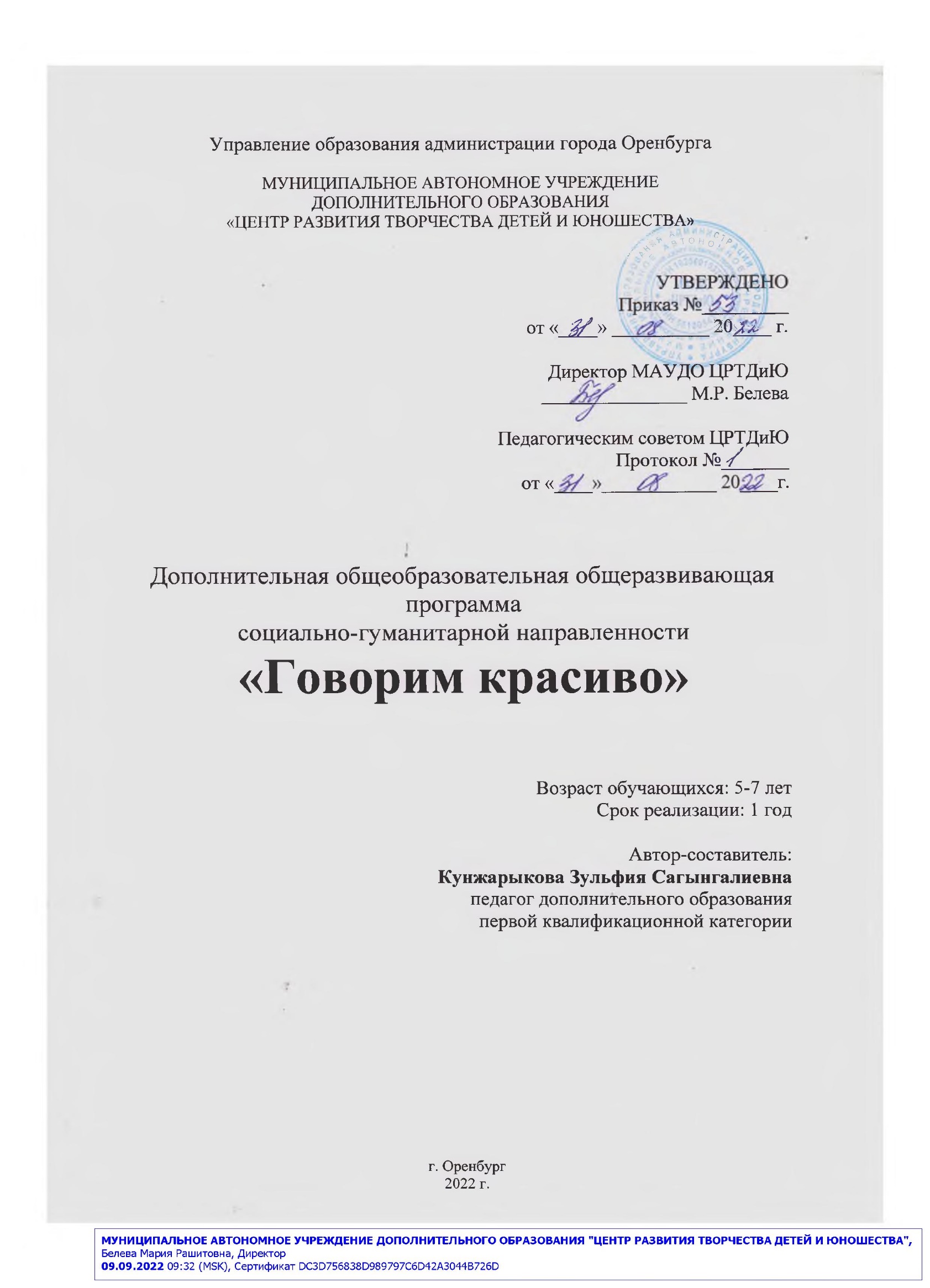 СОДЕРЖАНИЕ1. КОМПЛЕКС ОСНОВНЫХ ХАРАКТЕРИСТИК ДОПОЛНИТЕЛЬНОЙ ОБЩЕОБРАЗОВАТЕЛЬНОЙ ОБЩЕРАЗВИВАЮЩЕЙ   ПРОГРАММЫ 1. 1. ПОЯСНИТЕЛЬНАЯ ЗАПИСКАХорошая речь – важнейшее условие всестороннего полноценного развития личности.В последнее время значительно увеличивается количество детей, имеющих отклонения в речевом развитии. Среди них значительную часть составляют дети 5-7 летнего возраста, не овладевшие в нормативные сроки звуковой стороной языка. Современная система образования предъявляет высокие требования к подготовке ребенка к школе, основной задачей которой является готовность к усвоению письменной речи. 1.1.1 Направленность программыДополнительная общеобразовательная общеразвивающая программа «Говорим красиво» имеет социально-гуманитарную направленность и предполагает социальную адаптацию ребенка, повышение уровня готовности к взаимодействию с различными социальными институтами, приобщение к общечеловеческим ценностям, обеспечение эмоционального благополучия ребенка, укрепление психического и физического здоровья. Программа реализуется по двум уровням сложности: для детей 5-ти лет – стартовый уровень, для детей 6-ти лет – базовый уровень.1.1.2 Актуальность программыАктуальность программы  обусловлена запросом со стороны родителей, так  как в настоящее время отмечается значительный рост детей, имеющих различные нарушения речи,  определяется запросом со стороны социума на программы коррекционной направленности в реалиях микрорайона Карачи г.Оренбурга (высокая миграционная составляющая, высокий демографический уровень, недостаточное количество учреждений, способствующих социальному развитию детей), также отдаленность от центра города (Зауральная часть города).Учитывая возрастающий рост числа детей с речевыми нарушениями, нуждающихся в помощи специалистов данная программа является своевременной и актуальной.1.1.3 Отличительные особенности программыВ основе создания программы «Говорим красиво» использован опыт работы на дошкольных логопунктах, подкреплённый научно-методическими рекомендациями, инструктивными письмами (инструктивное письмо Департамента образования города Москвы от 11.08.2005 № 2-34-20 «Об организации работы с детьми, имеющими нарушения речи, в государственных образовательных учреждениях, реализующих программы дошкольного образования» и др.); а так же следующие программы: «Программа воспитания и обучения детей с фонетико-фонематическим недоразвитием» Т.Б.Филичевой, Г.В.Чиркиной; «Программа логопедической работы по преодолению фонетико-фонематического недоразвития у детей» Т.Б.Филичевой, Г.В.Чиркиной; «Программа коррекционно-развивающей работы для детей с ОНР» Н.В.Нищевой.Данные программы рассчитаны на работу в условиях логопедических групп специального детского сада и для использования на логопедическом пункте общеразвивающего детского сада и не предполагают использование новых методов, приёмов, технологий, не учитывают индивидуальных клинических особенностей детей, что является необходимым. Этим и обусловлена значимость написания программы «Говорим красиво», применение которой поможет детям с нарушением речевого развития осваивать основную образовательную программу, позволит своевременно, то есть ещё до поступления в школу, помочь детям в преодолении всех трудностей, которые являются причиной возникновения школьной дезадаптации.  Кроме того, программа направлена на:всестороннее развитие, коррекцию нарушений речевого развития;обеспечение равных возможностей для полноценного развития каждого ребенка в период дошкольного детства независимо от тяжести речевого нарушения;раскрытие потенциальных возможностей каждого ребенка через осуществление индивидуального и дифференцированного подхода в формирование уровня готовности к школе.Тесное взаимодействие педагога и родителей на основе продуманной и налаженной сети интегрированных связей, комплексной диагностики помогает осуществить оптимальный выбор методов, адекватных возрасту и структуре дефекта детей с речевыми нарушениями, чем достигается эффективность и стабильность результатов. 1.1.4 Адресат программыПрограмма реализуется в течение одного года и рассчитана для детей 5-7 лет, имеющие нарушения: звукопроизношения; фонематического слуха; лексико-грамматического строя речи.1.1.5 Объем и срок освоения программыСроки освоения программы «Говорим красиво» зависят от степени выраженности речевых нарушений, индивидуально–личностных особенностей детей, условий воспитания в дошкольном образовательном учреждении и семье. Они могут варьироваться от 1-3 месяцев до года.1.1.6 Формы обучения и виды занятий по программеОсновной формой организации образовательного процесса является занятие. Образовательная деятельность по данной программе осуществляется на государственном языке Российской Федерации (п.2, ст.14, 273-ФЗ). Форма обучения – очная с применением электронного обучения и дистанционных образовательных технологий. Ведущей деятельностью является игра.Формы организации образовательного процесса: групповые и индивидуальные занятия. При дистанционном обучении могут использоваться следующие формы: онлайн занятие, консультации on-line.Тип (вид) занятий: комбинированные; теоретические; практические; диагностические и др.Образовательная деятельность по данной программе осуществляется на государственном языке Российской Федерации (п.2, ст.14, 273-ФЗ).1.1.7 Режим занятийЗанятия проводятся 2 раза в неделю по 1 академическому часу.1.2. ЦЕЛЬ И ЗАДАЧИ ПРОГРАММЫЦель программы: речевое развитие детей старшего дошкольного возраста посредством нормализации и совершенствования звуковой стороны речи.Воспитательные:развивать мотивацию к занятиям по программе «Говорим красиво»;формировать бережное отношение к родному языку;воспитать личностные качества: любознательность и активность на занятиях, целеустремленность;формировать чувство гордости за достижения своей страны, народа; воспитать чувство уважения и благодарности к людям защищающих Родину, за их мужество и отвагу.Развивающие:развивать общую, ручную, артикуляторную моторику;развивать умения оперировать единицами языка: звуком, слогом, словом, словосочетанием, предложением;развивать память, внимание, вербальное мышление.Обучающие:совершенствовать восприятие, дифференциацию и навыки потребления детьми грамматических форм слова и словообразовательных моделей, различных типов синтаксических конструкций;совершенствовать навыки связной речи детей;осуществлять коррекцию нарушений дыхательной и голосовой функций;вести работу по коррекции нарушений фонетической стороны речи.1.3 СОДЕРЖАНИЕ ПРОГРАММЫ1.3.1 УЧЕБНО-ТЕМАТИЧЕСКИЙ ПЛАНСодержание разделов представлено в виде блоков. Большое внимание, вне зависимости от специфики раздела, уделяется речевому развитию детей, формированию гуманистических социальных установок и освоению социальных навыков. Согласно календарно-тематическому планированию для детей с нарушениями речи проводятся логопедические занятия, где дети осваивают и закрепляют лексические темы, среди которых есть темы, направленные на патриотическое воспитание. Программа включает следующие разделы: Индивидуальная и групповая работа.Групповые занятияСОДЕРЖАНИЕ УЧЕБНО-ТЕМАТИЧЕСКОГО ПЛАНА ПЛАНИРУЕМЫЕ РЕЗУЛЬТАТЫЛичностные:развитие мотивации к занятиям;формирование бережного отношения к родному языку;развитие любознательности и активности на занятиях.умение бережно и уважительно относиться к символам государства (к культурному наследию и национальным традициям). Метапредметные:умение применять правила коммуникации.развитие общей, ручной и артикуляторной моторики;развитие умения оперировать единицами языка;развитие памяти, внимания, вербального мышления.Предметные:улучшение восприятия, дифференциации и навыков употребления детьми форм грамматики;улучшение навыков употребления связной речи;коррекция нарушений дыхательной и голосовой функции.владение представлениями о себе, семье, обществе, государстве, мире и природе.КОМПЛЕКС ОРГАНИЗАЦИОННО–ПЕДАГОГИЧЕСКИХ УСЛОВИЙ . КАЛЕНДАРНЫЙ УЧЕБНЫЙ ГРАФИК УСЛОВИЯ РЕАЛИЗАЦИИ ПРОГРАММЫМатериально-техническое обеспечениеПомещение для занятий должно быть светлым, сухим, теплым и по объёму и размерам полезной площади соответствовать числу занимающихся. Размещение учебного и технического оборудования должно соответствовать требованиям и нормам СП 2.4.3648-20 и правилам техники безопасности. Материально-техническое обеспечение - зависит от формы организации образовательного процесса.Для организации занятий в дистанционной форме: персональный компьютер педагога с установленными приложениями, необходимыми для организации online-занятий; персональные компьютеры, смартфоны или планшеты для выхода детей в интернет с установленными приложениями, необходимыми для участия в online-занятиях (предоставляются обучающимися);  оборудование для организации фотосъемки отчета о работе (предоставляются обучающимися);  электронные формы памяток, инструкций.Центр речевого и креативного развития кабинетаЗеркало для индивидуальной работы по коррекции звукопроизношения – 1 штука.Стульчики – 6 штук.Детские столы – 2 штуки.Стеклянный стол – 1 штука.Диван – 1 штука.Магнитная доска – 1 штука.Наборное полотно – 1 штука.Письменный стол – 1 штука.Взрослый стул – 1 штука.Шкаф для пособий – 2 штуки.Контейнеры для наглядного, дидактического материала, игр, пособий – 4 штуки.Комплект зондов для постановки звуков и артикуляционного массажа.Соски, шпатели, спирт.Вата, ватные палочки, марлевые салфетки.Набор игрушек и предметных картинок для сопровождения артикуляционной и мимической гимнастики.Картотеки на дыхание, артикуляционную, мимическую и пальчиковые гимнастики.Дыхательные тренажеры, игрушки, пособия для развития дыхания (музыкальные инструменты - свистки, свистульки, дудочки;  воздушные шары, «Мыльные пузыри», перышки, сухие листочки, лепестки цветов и т. п.).«Алгоритмы» описания игрушки, фрукта, овоща, одежды и т.д.Лото, домино по изучаемым темам.Альбомы и картинки по мнемотехнике.Небольшие игрушки и муляжи по изучаемым темам, разнообразный счетный материал.Настольно-печатные дидактические игры  и пособия для автоматизации и дифференциации свистящих и шипящих звуков в словах и предложениях.Картотеки словесных игр.Наглядный и дидактический материал в папках на все изучаемые лексические темы.Настольно-печатные дидактические игры для формирования и совершенствования грамматического строя речи.Настольно-печатные дидактические игры для закрепления навыков звукового и слогового анализа и синтеза («Синий — красный», «Цапля и лягушки», «Божья коровка», «Корабли»,   «Ракеты», « Сказочные герои», «Звуковые линейки», «Разноцветные корзинки», «Кто в домике живет?» и т. п.).Маски животных и сказочных героев, шапочки-ободки, медальоны  различной тематики (овощи, насекомые и т.д.) Мягкие и резиновые игрушки.Игрушки на звукоподражание (змейка, жук, тигр и т.д.) Разрезной  алфавит.Слоговые таблицы.Геометрические фигуры. Геометрическое лото.Геометрическое домино.Наборы игрушек  и пальчиковые театры для инсценирования сказок.Информационный, наглядный  материал для работы с родителями (книги, буклеты, диски с материалами, папки-раскладушки по лексическим темам блока, Советы логопеда – беседы, консультации, памятки и т.д.) Методическая литература (авторские пособия и картотеки, книги, журналы и др.).Литература и журналы для детей.Информационное обеспечение:Информационные ресурсы:http//www.mindomo.com/view?http://nachalka.com/node/401http://psyjournals.ru/psyedu/2002/n3/Smirnova_full.shtmlhttp://www.millionairekids.ru/spasenie-morskih-zhivotnyh/Электронные презентации по всем лексическим темам и по разделам: «Коррекция звукопроизношения», «Диагностика», «Консультирование родителей».Кадровое обеспечениеРеализация программы обеспечивается педагогом дополнительного образования. Квалификация педагогического работника должна соответствовать квалификационным характеристикам, установленным в Едином квалификационном справочнике должностей руководителей, специалистов и служащих, раздел "Квалификационные характеристики должностей работников образования" (приказ Министерства здравоохранения и социального развития РФ от 26.08.2010 г. № 761н; изм. приказ Министерства здравоохранения и социального развития Российской Федерации от 31.05.2011 г. № 448н). Педагог должен обладать достаточным практическим опытом, знаниями, умениями в соответствии с целевыми установками данной программы. Умения педагога должны быть направлены на развитие способностей и реализацию интересов в зависимости от возрастных характеристик, обучающихся и педагогической ситуации. Педагог, реализующий данную программу, должен обладать так же компетенциями, определенными в профессиональном стандарте педагога дополнительного образования детей и взрослых.2.3. ФОРМЫ КОНТРОЛЯ, АТТЕСТАЦИИ И ОЦЕНОЧНЫЕ МАТЕРИАЛЫВ рамках организации оценивания результатов реализации программы проводится текущий контроль (диагностические пробы, собеседование, опрос, тестирование, дидактическая игра) и промежуточная аттестация (итоговая диагностика, заполнение речевой карты). Для определения динамической картины освоения программы обучающимися используются логопедические методики Нищевой Н.В, О.Б. Иншаковой и Волковой Г.А.2.4. МЕТОДИЧЕСКОЕ ОБЕСПЕЧЕНИЕ ПРОГРАММЫСоздание предметно-пространственной развивающей среды – одно из условий организации педагогически целесообразного взаимодействия взрослого и ребёнка, способствующего реализации содержания образования. Развивающая предметно-пространственная среда обеспечивает максимальную реализацию образовательного потенциала пространства оборудования и инвентаря для развития детей дошкольного возраста в соответствии с особенностями каждого возрастного этапа, охраны и укрепления их здоровья, возможность общения и совместной деятельности детейВыбор и использование метода определяется характером речевого нарушения; содержанием, целями и задачами коррекционно-логопедического воздействия; этапом работы; возрастными, индивидуально-психологическими особенностями ребенка.Этапы коррекции звукопроизношенияСроки коррекционной работы зависят от степени выраженности речевых нарушений ребенка, индивидуально-личностных особенностей, условий воспитания в семье, могут варьироваться от 2-3 месяцев до 1 учебного года.Работа по коррекции звукопроизношения условно делится на несколько этапов.1.Контрольно - диагностический этапЦель – определение исходного уровня развития речи ребенка, сложности речевого нарушения.2. Подготовительный этапЦель – формирование интереса и мотивации к логопедическим занятиям; развитие слухового внимание, фонематического восприятия, пальчиковой моторики с помощью игр и специальных упражнений; формирование и развитие артикуляционной моторики до уровня минимальной достаточности для постановки звуков.3.Этап формирования произносительных умений и навыков.Цели - устранение дефектного звукопроизношения; развитие умений и навыков дифференцировать звуки, сходные артикуляционно и акустически; формирование навыков пользования фонетически чистой, лексически развитой, грамматически правильной речью.Виды коррекционной работы на данном этапе:Постановка звука.Автоматизация поставленного звука в слогах (прямых, обратных).Автоматизация звука в словах.Автоматизация звука в предложении.Дифференциация поставленных и автоматизированных звуков.Автоматизация поставленных звуков в свободной речи (в монологах и диалогах, играх, развлечениях, экскурсиях, на прогулках, труде и других формах детской жизнедеятельности).4. Этап развития связной речи на базе правильно произносимых ребенком звуков на основе лексико-грамматических упражнений, заданий для развития просодической стороны речи, при обучении рассказыванию и т.д.Закрепление правильного произношения ребенка в самостоятельной(не заученной, не повторяемой вслед за взрослым) речи происходит на последнем этапе. Пока ребенок не будет правильно употреблять звуки в самостоятельной речи, их автоматизация не может считаться законченной, а произношение исправленным. Поэтому на заключительном этапе автоматизации звуков речи очень важен самоконтроль ребенка и ненавязчивый контроль взрослого (родителей, законных представителей) за правильным произношением. Он необходим и в тех случаях, когда самоконтроль ребенка за речью еще не сформирован.5. Оценочно-контрольный этап.В зависимости от состояния речи детей, подготовительный этап или некоторые задачи других этапов можно опустить.Проводимые индивидуальные занятия с ребенком будут более эффективными, если родители будут закреплять полученные навыки дома. Для этого заводятся индивидуальные тетради (для каждого ребенка) для домашних заданий, которые родители приносят на каждое логопедическое занятие.Продолжительность этапа формирования произносительных умений и навыков зависит от исходного уровня развития речи, сложности нарушения звуков и индивидуальных особенностей и возможностей ребенка.Многократные повторения одного и того же материала утомляют не только ребенка, но и взрослого. Многократные повторения необходимы при постановке и закрепления правильного артикуляционного уклада. Следует научить ребенка слышать, узнавать звук, а затем правильно его произносить. Но только положительная мотивация будет способствовать эффективной работе, что приведет впоследствии к желаемому результату. Поэтомузанятия проводятся в игровой форме, с использованием нетрадиционных форм коррекционной работы, здоровьесберегающих технологий (артикуляционная гимнастика, дыхательные упражнения).Результативность работы по данной программе оценивается уровнем сформированности звукопроизношения на момент выпуска ребенка в школу. Если речевой диагноз не осложнен другими нарушениями в развитии ребенка, то, как правило, удается достигнуть 100% результата.Формы и способы организации логопедических занятийОсновными формами работы являются подгрупповые и индивидуальные занятия с детьми со сходными речевыми нарушениями. Методы  и образовательные технологииПрограммно–методический комплекс- дополнительная общеобразовательная общеразвивающая  программа «Говорим красиво»;- Т.Б. Филичева, Г.В.Чиркина «Программы дошкольных образовательных учреждений компенсирующего вида для детей с нарушениями речи», Москва, «Просвещение», 2009г.;- Н. В. Нищева. «Примерная адаптированная программа коррекционно-развивающей работы в логопедической группе для детей с тяжелыми нарушениями речи (общим недоразвитием речи) с 3 до 7 лет», Санкт – Петербург, 2014 г.СПИСОК ЛИТЕРАТУРЫ Агранович, З. Е. Сборник домашних заданий для преодоления недоразвития фонематической стороны речи у старших дошкольников. [Текст, иллюстрации] /З. Е. Агранович. - С-Петербург, Детство-Пресс, 2004. – 124 с.Асташина, И. В. Логопедические игры и упражнения для детей. [Текст] / И. В. Асташина – М.: ООО Группа Компаний «РИПОЛ классик», ООО Издательство «ДОМ. XXI век, 2008. - 189 с.Барылкина, Л. П. Эти трудные согласные /Как помочь ребёнку с нарушениями процесса письма и чтения/ [Текст] / Л. П. Барылкина, И. П. Матраева, Л. П. Обухова. – М.: 5 за знания, 2005. - 125 с.Боровцова, Л.А. Документация учителя-логопеда ДОУ. [Текст] Л.А.Боровцева – М.: ТЦ Сфера, 2008. – 224 с.Быстрова, Г. А. Логопедия в диалогах. [Текст] / Г. А. Быстрова, Э. А. Сизова, Г. А. Шуйская. - С-Петербург: Каро, 2004.  -112 с.Гегелия, Н.А. Исправление недостатков произношения у школьников и взрослых. [Текст] / методическое пособие/ Н. А. Гегелия - М., 2001 – 264 с.Герасимов, А. С. Программа развития и обучения дошкольника. Говорим правильно. 6 лет. [Текст, иллюстрации] / А. С. Герасимов – СПб.: Издательский дом «Нева». М.: ОЛМА – ПРЕСС, 2000.   – 32 с.Герасимов, А. С. Программа развития и обучения дошкольника. Учимся говорить. 5 лет. [Текст, иллюстрации] / А. С. Герасимов – СПб.: Издательский дом «Нева». М.: ОЛМА – ПРЕСС, 2000.  – 32 с.Даниличева, Е. В. Кто жужжит, кто шипит? (Логопедический материал). [Текст, иллюстрации] / Е.В.Даниличева, М.В.Сергеева. – М.: Белый город, 2004. - 31 с.Епифанова, О. В. Автоматизация шипящих звуков / [Текст] / Составитель О. В. Епифанова. – Волгоград: ООО – Экстремум, 2006. – 256 с.  Ивановская, О. Г. От 1 до 5 с чудесами по пути. Логопедические игры и задания. [Текст] / О.Г.Ивановская, Л.Я.Гадасина - С-Петербург: Каро, 2001. - 199 с.Коноваленко, В.В. Фронтальные логопедические занятия в старшей группе для детей с общим недоразвитием речи. [Текст] /В.В.Коноваленко, С.В.Коноваленко– М.: Гном-Пресс, 1999. – 116 с.Коноваленко, В. В. Логопедические раскраски для закрепления произношения свистящих звуков Ш Ж Ч Щ [Иллюстрации] / В. В. Коноваленко С. В. Коноваленко. – М.: ГНОМ и Д, 2000.	- 16 с.Коноваленко, В. В. Домашняя тетрадь № 3 для закрепления произношения шипящих звуков Ш, Ж. Пособие для логопедов, родителей, детей. [Текст] / В.В. Коноваленко, С. В. Коноваленко. – М.: Гном – Пресс, 1998. – 32 с.Коноваленко, С. В. Автоматизация шипящих звуков: дидактический материал для логопедов.  [Текст, иллюстрации] / С. В. Коноваленко, В. В. Коноваленко.   – М.:  ГНОМ и Д, 2006.	- 48 с.Крупенчук, О. И. Научите меня говорить правильно. [Текст] / методическое пособие/ О. И. Крупенчук.  - С-Петербург: Регата, Литера, 2001. - 208 с.Лебедева, Л. И. Трудный звук, ты наш друг! Звуки Ш Ж Щ: /Практическое пособие для логопедов, воспитателей, родителей/ [Текст, иллюстрации]/ Л. И. Лебедева. – М.:Вентана – Граф, 2004.  – 32 с.Лопухина, И. С. 550 упражнений по развитию речи. 	[Текст] / И. С. Лопухина - С-Петербург: Дельта, 2000.   - 224 с.Мариничева, О. В. Учим детей наблюдать и рассказывать. [Текст] / О. В. Мариничева, Н. В. Ёлкина. - Ярославль: Академия Холдинг, 2002   - 192 с.Медведева, И. В. Логоигры. 	[Текст] / И. В. Медведева, Т. Г. Моторина. - С-Петербург: Каро, 2003.  - 208с.Миронова, С.А. Логопедическая работа в дошкольных учреждениях и группах для детей с нарушениями речи. [Текст] /С.А.Миронова.  М., «Профессиональное образование», 1993Руденко, В. И. Домашний логопед.  [Текст] / В. И. Руденко.  - Ростов-на-Дону: Феникс, 2002.   - 320 с.Синицына, И. Ю. Буду чисто говорить. Логопедическое пособие в стихах.  [Текст, иллюстрации] / И. Ю. Синицына. – М.: Издательство Института Психотерапии, 2002.    – 245 с.Смирнова, М. В. 2500 скороговорок. [Текст] / М. В. Смирнова - С-Петербург: Нева, 2005.  -240 с.Сухин, И. Г. Весёлые скороговорки для «непослушных звуков». [Текст] / И. Г. Сухин. – Ярославль: Академия Холдинг, 2002.    -192 с.Тарабрина, Т. И.  Пословицы, поговорки, потешки, скороговорки. [Текст] / Т. И. Тарабрина, Н. В. Ёлкина. – Ярославль: Академия развития,1996. -224 с. Флерова, Ж. М. Логопедия. [Текст] / Ж. М. Флерова.  - Ростов-на-Дону: Феникс, 2000.  - 320 с.Узорова, О. В. Практическое пособие по развитию речи. [Текст] / О. В. Узорова, Е. А. Нефёдова. - М., АСТ, Премьера, 2001. - 272 с.4.ПРИЛОЖЕНИЯ4.1 НОРМАТИВНАЯ БАЗАОбразовательная деятельность по данной программе регулируется нормативно-правовыми документами:ФЗ «Об образовании в РФ» от 29.12.2012, № 273 – ФЗ.ФЗ «О внесении изменений в федеральный закон «Об образовании в РФ» по вопросам воспитания обучающихся от 31.07.2020 г., № 304-ФЗ.Указ Президента РФ № 474 от 21.07.2020 «О национальных целях развития Российской Федерации на период до 2030 года».Санитарно-эпидемиологические требования к организациям воспитания и обучения, отдыха и оздоровления детей и молодёжи 3648-20 от 28.09.2020 г., № 28.Распоряжением Правительства Российской Федерацииот № 678-р от 31 марта 2022 г. «Концепция развития дополнительного образования детей до 2030 года».Распоряжение Правительства РФ от 29.05.2015 N 996-р «Об утверждении Стратегии развития воспитания в Российской Федерации на период до 2025 года».Постановление Правительства РФ от 26 декабря 2017 г. N 1642 «Об утверждении государственной программы Российской Федерации «Развитие образования» (с изменениями и дополнениями).Приказ министерства просвещения Российской Федерации от 09.11.2018 г. № 196 «Об утверждении Порядка организации и осуществления образовательной деятельности по дополнительным общеобразовательным программам». Приказ министерства образования и науки Российской Федерации от 23.08.2017 г. № 816 «Об утверждении порядка применения организациями, осуществляющими образовательную деятельность, электронного обучения, дистанционных образовательных технологий при реализации образовательных программ».Приказ министерства просвещения Российской Федерации от 03.09.2019 г. № 467 «Об утверждении целевой модели развития региональных систем дополнительного образования детей».Национальный проект «Образование» (утвержден Президиумом Совета при Президенте РФ по стратегическому развитию и национальным проектам (протокол от 24.12.2018 г. № 16).Паспорт федерального проекта «Успех каждого ребенка» (утвержден на заседании проектного комитета по национальному проекту «Образование» 07 декабря 2018 г., протокол № 3). Паспорт федерального проекта «Цифровая образовательная среда» (утвержден на заседании проектного комитета по национальному проекту «Образование» 07 декабря 2018 г., протокол № 3); Письмо Минобрнауки РФ от 18.11.2015 г. № 09-3242 «О направлении рекомендаций по проектированию дополнительных общеобразовательных общеразвивающих программ».Устав автономного учреждения дополнительного образования «Центр развития творчества детей и юношества».Методические рекомендации «Об использовании государственных символов Российской Федерации» от 15.04.2022 № СК-295/06.Управление образования администрации города ОренбургаМуниципальное автономное учреждение дополнительного образования«Центр развития творчества детей и юношества»УТВЕРЖДЕНО:Приказ №_________от «____»______________2022 г.Директор МАУДО «ЦРТДиЮ»_________М.Р. БелеваПедагогическим советом МАУДО «ЦРТДиЮ»Протокол №________«____» ___________ 2022 г.РАБОЧАЯ ПРОГРАММАна 2022-2023 уч. годк дополнительной общеобразовательной общеразвивающей программе«Говорим красиво»социально-гуманитарной направленностиВозраст обучающихся: 5 – 6 летАвтор-составитель:КунжарыковаЗульфияСагынгалиевна,педагог дополнительного образования первой квалификационной категорииг. Оренбург, 20221. ПОЯСНИТЕЛЬНАЯ ЗАПИСКАРабочая программа разработана на основе дополнительной общеобразовательной общеразвивающей программы «Говорим красиво» социально-гуманитарной направленности. Форма реализации программы – очная с применением электронного обучения и дистанционных образовательных технологий.Уровень сложности содержания программы стартовый для детей возраста 5 лет; базовый для детей возраста 6 лет.Особенности обучения в данном уч. годуГод обучения 1 годВозраст детей, на которых рассчитана программа на текущий учебный год 5-6 лет.Объем учебных часов в текущем учебном году 72 часа.Программа в очном формате реализуется в аудиторном режиме.Если программа реализуется в дистанционном формате, то все занятия проводятся при помощи сети Интернет, на удаленном взаимодействии педагога и обучающихся.Начало учебного года определяется годовым учебным графиком МАУДО «ЦРТДиЮ». Занятия проводятся по расписанию.Если формой обучения является учебное занятие через сеть Интернет, то место нахождения участников образовательных отношений свободное, единственным условием является обеспечение каждого компьютером, подключенным к сети Интернет.Количество минут проведенных перед экраном регулируется с учетом санитарных требований и возрастных особенностей: дошкольники – 20 минут.Оставшееся время занятия, педагог отводит для редактирования подключения и консультации родителей после занятия.Место реализации программы г.Оренбург ул. Центральная,13.Формы занятий новые знания, закрепление и систематизация знаний, проверочные.2. ЦЕЛЬ И ЗАДАЧИ ПРОГРАММЫЦель программы: речевое развитие детей старшего дошкольного возраста посредством нормализации и совершенствования звуковой стороны речи.Задачи:Воспитательные:развивать мотивацию к занятиям по программе «Говори красиво»;формировать бережное отношение к родному языку;воспитать личностные качества: любознательность и активность на занятиях, целеустремленность.Развивающие:развивать общую, ручную, артикуляторную моторику;развивать умения оперировать единицами языка: звуком, слогом, словом, словосочетанием, предложением;развивать память, внимание, вербальное мышление.Обучающие:совершенствовать восприятие, дифференциацию и навыки потребления детьми грамматических форм слова и словообразовательных моделей, различных типов синтаксических конструкций;совершенствовать навыки связной речи детей;осуществлять коррекцию нарушений дыхательной и голосовой функций;вести работу по коррекции нарушений фонетической стороны речи.3.ПЛАНИРУЕМЫЕ РЕЗУЛЬТАТЫЛичностные:развитие мотивации к занятиям;формирование бережного отношения к родному языку;развитие любознательности и активности на занятиях.Метапредметные:развитие общей, ручной и артикуляторной моторики;развитие умения оперировать единицами языка;развитие памяти, внимания, вербального мышления.Предметные:улучшение восприятия, дифференциации и навыков употребления детьми форм грамматики;улучшение навыков употребления связной речи;коррекция нарушений дыхательной и голосовой функции.КАЛЕНДАРНЫЙ УЧЕБНЫЙ ГРАФИКУправление образования администрации города ОренбургаМуниципальное автономное учреждение дополнительного образования«Центр развития творчества детей и юношества»УТВЕРЖДЕНО:Приказ №_________от «____»______________2022 г.Директор МАУДО «ЦРТДиЮ»_________М.Р. БелеваПедагогическим советом МАУДО «ЦРТДиЮ»Протокол №________«____» ___________ 2022 г.РАБОЧАЯ ПРОГРАММАВОСПИТАНИЯна 2022-2023 учебный годк дополнительной общеобразовательной общеразвивающей программе «Говорим красиво» социально-гуманитарной направленностиВозраст детей: 5-6 летАвтор-составитель:Кунжаркова Зульфия Сагынгалиевна,педагог дополнительного образованияпервой квалификационной категорииОренбург, 2022 г.ПОЯСНИТЕЛЬНАЯ ЗАПИСКАРабочая программа разработана на основе дополнительной общеобразовательной общеразвивающей программы «Говорим красиво» социально–гуманитарной направленности. Содержание рабочей программы соответствует целям и задачам образовательной программы учреждения. Анализ реальной ситуации, сложившейся в настоящее время в системе воспитания и обучения детей дошкольного возраста, показал, что количество детей, имеющих отклонения в речевом развитии, неуклонно растет. Среди них значительную часть составляют дети 6-летнего возраста, не овладевшие в нормативные сроки звуковой и лексико-грамматической стороной речи. Эти дети составляют основную группу риска по школьной неуспеваемости, особенно при овладении письмом и чтением.Данная программа представляет коррекционно-развивающую воспитательную систему, обеспечивающую полноценное овладение фонетическим строем русского языка, интенсивное развитие фонематического восприятия, лексико-грамматических категорий языка, развитие связной речи, что обуславливает формирование коммуникативных способностей, речевого и общего психического развития ребенка дошкольного возраста с речевой патологией, как основы успешного овладения чтением и письмом в дальнейшем при обучении в массовой школе, а также его социализации.Возраст детей – 5-7 лет.Формы работы – индивидуальные и групповые.Формы деятельностиРеализация целей осуществляется в процессе разнообразных видов детской деятельности: игровой, познавательно-исследовательской, творческой, коммуникативной,  двигательной, изобразительной, конструирования, музыкальной деятельности и восприятия  художественной  литературы и фольклора.ЦЕЛЬ И ЗАДАЧИ ВОСПИТЕЛЬНОЙ РАБОТЫЦель: способствовать развитию личностных качеств, необходимых для жизни. Задачи программы:развивать мотивацию к занятиям по программе «Говорим красиво»;формировать бережное отношение к родному языку, навыки самоконтроля за собственной речью;воспитать личностные качества: любознательность и активность на занятиях, целеустремленность.формировать бережное отношение к природе; формировать первоначальные знания об истории создания государственных символов.воспитать личностные качества: любознательность и активность на занятиях, целеустремленность; воспитать бережное отношение и уважение к символам государства (к культурному наследию и национальным традициям).формировать у детей чувство гордости за достижения своей страны, народа.воспитать чувство уважения и благодарности к людям защищающих Родину, за их мужество и отвагу.3. ПЛАНИРУЕМЫЙ РЕЗУЛЬТАТ ВОСПИТЕЛЬНОЙ ПРОГРАММЫразвитие мотивации к занятиям;формирование представления о родственных отношениях в семье. О любви и уважении внутри семьи, к старшему поколению, родному дому;формирование бережного отношения к родному языку;развитие любознательности, целеустремленности и активности на занятиях.формирование у детей первоначально достоверные представления об истории нашей Родины, интерес к её изучению в будущем.РАБОТА С РОДИТЕЛЯМИВзаимодействие логопеда и семьи В основе системы взаимодействия логопеда с семьями воспитанников лежит идея о том, что за воспитание детей несут ответственность родители, а все остальные институты призваны поддержать и дополнить их воспитательную деятельность. И здесь основополагающим является не принцип параллельности, а принцип сотрудничества и взаимодействия. Успешность коррекции речевых недостатков ребёнка будет зависеть  от \ совместной, согласованной работы логопеда, педагогов и родителей в ходе взаимодействия всех звеньев воспитательно-образовательного процесса.Цель работы с семьями обучающихся: создание единого образовательного и оздоровительного пространства в ходе вовлечения родителей в коррекционно-воспитательный процесс по преодолению речевых трудностей, избавление от комплексов и недостатков общения. Основной идеей является сделать родителей союзниками, помочь современной семье в деле воспитания и образования гармоничной личности ребёнка. Программа предусматривает:- активное участие во всех мероприятиях, проводимых для родителей в детском центре (открытые занятия, обучающие занятия – практикумы, подгрупповые и индивидуальные  консультации, праздники, в том числе логопедические, родительские собрания и т.д.);- помощь ребёнку в выполнении заданий, в оформлении логопедической тетради, дидактического материала для занятий дома;- игры и упражнения на развитие артикуляционной моторики ребенка, систематические занятия с ребёнком дома по закреплению изученного на логопедических занятиях материала, по автоматизации поставленных звуков и введению их в речь;- создание положительного эмоционального настроя на логопедические занятия, формирование интереса ребёнка к собственной речи и желания научиться говорить правильно;  - формирование мотивации к дальнейшему школьному обучению.Логопед и другие педагоги ставят задачей привлечь родителей к коррекционно-развивающей работе через систему методических рекомендаций. Эти рекомендации родители получают в устной форме на вечерних приемах и еженедельно в письменной форме на карточках или в специальных тетрадях. Рекомендации родителям по организации домашней работы с детьми необходимы для того, чтобы как можно скорее ликвидировать отставание детей — как в речевом, так и в общем развитии. Методические рекомендации, данные в тетрадях, подскажут родителям, в какое время лучше организовать совместную игровую деятельность с ребенком, во что и как следует играть с ребенком дома. Для родителей также подобраны практические материалы, оформленные на стендах и в папках «Советы логопеда», «Родителям о речи ребенка», «Речевая культура в семье» и многое другое, представленные в родительских уголках групповой раздевалки. Работа по взаимодействию с родителями строится на методах интерактивного обучения, где родители имеют возможность встречаться с учителем-логопедом в удобное для них время, обозначенное в расписании как консультационные часы, задавать вопросы, получать полезную информационную и методическую помощь и поддержку, обсуждать проблемные ситуации и др. Эти методы способствуют реальному участию родителей в коррекционно-воспитательном процессе с учётом их интересов и предпочтений.  Родители являются ответственными, заинтересованными и равноправными партнёрами в работе над речевыми недостатками ребёнка. Участие семьи в коррекционной работе позволяет повысить эффективность и качество образования детей, а также значительно сократить сроки коррекции. Так же в процессе взаимодействия с логопедом родители лучше узнают индивидуальные особенности ребёнка, поддерживают и мотивируют его интерес к логопедическим занятиям.  Для родителей своевременно доносятся трудности и успехи ребёнка в ходе коррекции. Наряду со сложившимися традиционными формами работы с семьёй (консультации, беседы, родительские собрания и т.д.) удачно зарекомендовали себя и не один год используются новые формы и методы взаимодействия с родителями:организация совместных итоговых выставок. Например, «С буквой подружусь – трудный звук говорить научусь», «Игрушка, помогающая овладеть звуками». (Представляются только те экспонаты, которые дети сделали дома вместе с родителями;Организация фотовыставок и фотоотчётов. Например, «Мы весело играем – речь развиваем», «Посетите наши логопедические занятия» и др. Совместная работа родителей, ребёнка и логопеда по созданию альбома «Занимаюсь с мамой»Прайс-листы (информация о полезных играх, литературе и игрушках).Мини-библиотека «Домашний логопед».Запись на электронные носители (диски и флеш-носители) речевого, наглядного и лексико-грамматического материала, видеоконсультаций, презентаций, интерактивных игр.Интернет-страничка логопеда для родителей на сайте МАУДО ЦРТДИЮ.Ведение странички специалиста в интернет-группах воспитателей в соц-сети «Ок». Использование  ИКТ при подготовке презентаций для родительских собраний с фото- и видео-материалами.Среди досуговых форм работы с родителями, положительно зарекомендовавших себя  можно назвать Совместные досуги, логопедические праздники и развлечения для детей и родителей.Среди познавательных форм интересными являются: совместное создание предметно-развивающей среды, например, создание сенсорной картотеки материалов, запахов, пособия для развития мелкой моторики (шнуровки, пальчиковые дорожки).Программа осуществляет главную цель - выстроить свою работу в последовательности «педагог – ребёнок – родитель», помогающей установить партнёрские отношения с семьёй ребенка, а также объединить усилия для коррекционного воздействия и осуществлять взаимопомощь при решении возникших проблемКалендарный план работы с родителямиКАЛЕНДАРНЫЙ ПЛАН ВОСПИТАТЕЛЬНОЙ РАБОТЫ по программе «Говорим красиво» на 2022 – 2023 уч годПриложение 44.4 СЛОВАРЬ ТЕРМИНОВ ПО ПРОГРАММЕАВТОМАТИЗАЦИЯ – превращение сознательных действий при многократном их повторении в автоматические (совершаемые без участия сознания).АРТИКУЛЯЦИОННЫЕ НАВЫКИ усвоение артикуляционной базы данного звука.АРТИКУЛЯЦИОННЫЙ АППАРАТ совокупность органов, обеспечивающих образование звуков речи (артикуляцию); включает голосовой аппарат, мышцы глотки, языка, мягкого неба, губ, щек и нижней челюсти, зубы и др.АРТИКУЛЯЦИОННЫЙ КОМПЛЕКСсовокупность речедвижений, необходимых для данного звука или данной сложной единицы выражения.АРТИКУЛЯЦИЯ[лат. articulate членораздельно выговаривать] — деятельность органов речи (губ, языка, мягкого неба, голосовых складок), необходимая для произнесения отдельных звуков речи и их комплексов.ГИМНАСТИКА РЕЧИ АКТИВНАЯсистема упражнений для речевых органов, которые производятся ежедневно или несколько раз в день по инструкции логопеда.ГИМНАСТИКА РЕЧИ ПАССИВНАЯ— форма речевой гимнастики, при которой ребенок производит движение только при помощи механического воздействия на речевые органы (нажим руки логопеда или соответствующего зонда, шпателя); после нескольких повторений делается попытка произвести то же движение без механической помощи, т. е. пассивное движение постепенно переводится в активное.ДИКЦИЯ[лат. dictio произношение] 1) подвижность и дифференцированность движений органов артикуляционного аппарата, обеспечивающие четкое, ясное произношение каждого звука в отдельности, а также слов и фраз в целом; 2) манера произношения слов, слогов и звуков.ДИСЛАЛИЯ [due- + греч. laliaречь] нарушение звукопроизношения.ДИФФЕРЕНЦИАЦИЯ ЗВУКОВэтап в коррекционной работе по формированию правильного звукопроизношения, направленный на развитие умения отличать данный звук от близких по звучанию или по месту и способу образования.ДЫХАНИЕ РЕЧЕВОЕдыхание в процессе речи, отличающееся от обычного более быстрого вдоха и замедленным выдохом, значительным увеличением дыхательного объема, преимущественно ротовым типом дыхания, максимальным расхождением голосовых складок на вдохе и сближением их почти до соприкосновения на выдохе.ЗАМЕНЫ ЗВУКОВдефект воспроизведения звуков речи, при котором вместо правильного звука произносится звук, сходный по способу образования или по месту артикуляции, парный по глухости/звонкости, твердости/мягкости в зависимости от того, артикуляционные или акустические образы звуков не сформированы.КОРРЕКЦИЯ ПРОИЗНОШЕНИЯисправление недостатков произношения, включая все его составные части: дыхание, голос, звуки, словесное и фразовое ударение, членение речи паузами, темп и соблюдение орфоэпических норм.КОРРЕКЦИЯ [лат. cofregere исправлять] исправление недостатков; ЛОГОПАТИЯ [лого- + греч. pathos страдание, болезнь] — общее название речевых расстройств.ЛОГОПЕДИЯ [лого- + греч. paideia воспитание, обучение] — наука, изучающая людей с речевыми нарушениями и разрабатывающая методы коррекционно-педагогической работы с ними.МЕЖЗУБНЫЙ СИГМАТИЗМкончик языка при произнесении свистящих звуков не опускается вниз, а просовывается между верхними и нижними резцами; свистящие звуки приобретают шепелявый оттенок.НЁБОгоризонтальная перегородка, разобщающая полость рта с полостью носа и носовой частью глотки.НЁБО МЯГКОЕзадняя подвижная часть нёба; во время глотания, жевания и речи происходят различные движения мягкого нёба.НЁБО ТВЁРДОЕчасть нёба, имеющая костную основу, покрытую сверху и снизу слизистой оболочкой; составляет передние две трети нёба.НОРМА ЯЗЫКОВАЯсовокупность общеупотребительных языковых средств и правила их отбора и использования, признаваемые обществом наиболее пригодными в конкретный исторический период.НОСОВОЙ ЗВУКпроизносимый с опущенным мягким нёбом, т. е. с включением носового резонатора, в результате чего воздух (звучащее дыхание) проходит через полость носа, причем в случае носовых согласных в полости рта осуществляется полное соприкосновение органов, необходимое для образования шума, а в случае гласных — это сообщает им носовой тембр и понижает высоту тона.ОБЩЕЕНЕДОРАЗВИТИЕ РЕЧИразличные сложные речевые расстройства, при которых у детей нарушено формирование всех компонентов речевой системы, относящихся к звуковой и смысловой стороне.ОГЛУШЕНИЕ СОГЛАСНЫХпереход звонкого согласного в соответствующий глухой в определенных положениях (в конце слова или перед глухими согласными), свойственный русскому литературному произношению или вследствие общей тенденции к усилению артикуляции согласных и сокращению участия голоса.ОРГАНЫ АРТИКУЛЯЦИОННЫЕразличные части человеческого организма, участвующие в образовании звуковПОСТАНОВКА ЗВУКАсоздание при помощи специальных приемов новой нервной связи между звуковыми (восприятие произнесенного звука), двигательно-кинестетическими (самостоятельное воспроизведение звука) и зрительными (зрительное восприятие артикуляции звука) ощущениями; постановка звуков, дыхания, голоса — первый этап формирования произносительных навыков у глухих, слабослышащих детей, у детей с нарушениями речи; характеризуется широким использованием сохранных анализаторов (зрительного, кожного, двигательного, слухового), применением разнообразных методических приемов, технических приспособлений, в результате чего ребенок усваивает то или иное произносительное умение; за этапом произносительных умений следует этап их автоматизации, превращения умений в прочные навыки, что достигается в результате специальных упражнений и речевой практики.ПРОФИЛАКТИКА [греч. Prophylactics предохранительный] совокупность предупредительных мер, направленных на сохранение и укрепление здоровья.РЕЧЕВОЙ АППАРАТ— система органов, принимающих участие в образовании звуков речи; в этой системе различают периферический и центральный отделы; в состав периферического отдела Р. а. входят органы голосообразования, дыхания и артикуляции, а также относящиеся к ним чувствительные и двигательные центры; центральный отдел Р. а. находится в головном мозге и состоит из корковых центров, подкорковых узлов, проводящих путей и ядер соответствующих нервов.СИГМАТИЗМ [лат. stigmatisms от названия греч. Буквы «сигма», обозначающей звук [с]] — расстройство произношения свистящих ([с], [с'], [з], [з'], [ц]) и шипящих ([ш], [ж], [ч], [щ]) фонем; при С. эти фонемы произносятся искаженно или совсем выпадают из речи; одно из наиболее распространенных нарушений звукопроизношения.СЛОВАРЬ АКТИВНЫЙ — 1) часть словарного состава совр. языка, которая свободно употребляется в живом повседневном общении во всех сферах жизни человеческого общества; противопоставляется пассивному словарю; С. а. включает как слова общенародного употребления, так и те, которые ограничены в своем использовании (профессионализмы, эмоционально-экспрессивная лексика и т. п.); слова С. а. лишены оттенков архаичности и новизны и образуют ядро лексической системы языка; 2) активный запас слов отдельного носителя языка — часть словарного состава языка, которая свободно употребляется в повседневной жизни конкретным человеком; зависит от возраста, психического развития, образования, социальной среды и др.СЛОВАРЬ ПАССИВНЫЙ — 1) часть словарного состава языка, понятная всем владеющим данным языком, но мало употребляемая в повседневном общении (книжная лексика, неологизмы, еще не ставшие привычными и др.); 2) пассивный запас слов отдельного носителя языка — часть словарного состава языка, понятная конкретному человеку; зависит от возраста, психического развития, образования, социальной среды и др.СПОСОБ АРТИКУЛЯЦИИхарактер прохода (свободный, суженный, сомкнутый) для струи воздуха при образовании звука речи, определяемый тем, как функционирует приподнимаемая часть языка (образует свободный проход, щель или смычку).УЗДЕЧКА КОРОТКАЯврожденный дефект, заключающийся в укорочении уздечки языка (подъязычной связки); при этом дефекте движения языка могут быть затруднены.УЗДЕЧКА ЯЗЫКАскладка средней линии, расположенной в слизистой оболочке нижней поверхности языка, которая переходит на дно полости рта.УЧЕБНЫЕ ПОСОБИЯпечатные, графические (плоские и объемные) материалы, предназначенные для обучения: учебники, словари, справочники и определители, таблицы, карты и картинки; макеты, модели и муляжи, различные приборы и инструменты; У. п. делают обучение наглядным, конкретизируют его, помогают самостоятельной работе учащегося.ФОНЕМАТИЧЕСКИЙ СЛУХспособность человека к анализу и синтезу речевых звуков, т. е. слух, обеспечивающий восприятие фонем данного языка.ЧЕЛЮСТЬ ВЕРХНЯЯпарная кость, занимает центральное положение в лицевом черепе; участвует в образовании глазницы, носовой и ротовой полостей; в ней различают тело и четыре отростка: альвеолярный, небный, лобный и скуловой.ЧЕЛЮСТЬ НИЖНЯЯнепарная кость, наиболее крупная среди костей лицевого черепа, имеет форму подковы; в ней различают непарное тело и две ветви.ЧУВСТВО ЯЗЫКАконтроль над произнесением слов, их правильностью произношения, ударения; осуществляется на основе обратных связей.ЭТИОЛОГИЯ [этио-+ греч. logos учение, наука] 1) учение о причинах и условиях возникновения болезней; 2) причина возникновения болезни или патологического состояния. ЯЗЫК система знаков, служащая средством осуществления человеческого общения, мышления; социально-психологическое явление, общественно необходимое и исторически обусловленное; 2) мышечный орган, покрытый слизистой оболочкой, расположенный в полости рта; участвует в жевании, артикуляции, содержит вкусовые рецепторы.Приложение 54.5 ДИАГНОСТИЧЕСКИЙ И ВСПОМОГАТЕЛЬНЫЙ МАТЕРИАЛКарта обследования мелкой моторикиМетодические рекомендацииДля углубленного обследования моторики и речи мною были подобраны методики авторов, которые дают более точные результаты.Обследование желательно проводить индивидуально или в микрогруппах.Задания были взяты из диагностических методик у Г.А. Волковой, Н.В.Нищевой, Иншаковой Т.Б.К каждому блоку подобраны различные задания с учетом возраста, физического и психическогоразвития ребенка. За каждое правильно выполненное задания ребенок получает 1 балл,если с заданием ребенок не справился, то ставится 0 баллов. В конце обследования подсчитывается общий результат и выводится средний балл.При подсчете результатов необходимо было отметить: плавно ли, точно ли и одновременно ли выполняет задания ребенок и наблюдается ли напряженность,скованностьдвижений;нарушение темпа выполнения движения; невыполнение.Упражнения проводятся в игровой форме. При проведении обследования следует обращать внимание:при выполнении упражнений на координацию и переключаемость - на последовательность, точность и объём движений; при выполнении статических упражнений точность движений, удержание, длительность удержания;При проведении мониторинга сразу заполняется карта обследования. Для заполнения таблицы используются условные обозначения:«+»		задание выполнено правильно;«–»		задание выполнено неверно или не выполнено совсем;« ! »		неустойчивое (не точное) выполнение задания.Примечание:при подсчете баллов за единицу принимается только знак «+», неустойчивость выполнения в данном случае является отрицательным показателем и нуждается в доработке.Характеристика групп по уровню развития мелкой моторики:	Группа В - дети, набравшие 15—14 баллов. Мелкая моторика развита хорошо, соответствует возрастной норме.Группа С - дети, набравшие 13—12 баллов. Мелкая моторика близка к возрастной норме, но развита недостаточно.Группа Н - дети, набравшие 11—9 балла. Мелкая моторика развита плохо.дети, набравшие 8 и меньше баллов.     Группа О - мелкая моторика отстает от возрастной нормы.Упражнения для проведения диагностикиДиагностика оптико-пространственных функций.Состояние зрительного гнозиса, анализа и синтеза, пространственных представлений. Предметный гнозис. Предъявляются предметные картинки. Буквенный гнозис. а) называние букв печатного шрифта, данных в беспорядке; б) нахождение буквы, предъявленной зрительно среди ряда других букв; в) узнавание букв в условиях заштриховки; г) узнавание букв, изображенных пунктирно; д) узнавание букв в неправильном положении) узнавание букв, ж) дифференциация правильно и зеркально написанных букв; Оптико-пространственный гнозис. 1) Ориентировка в схеме тела: а) нахождение и показ правых и левых частей собственного тела; б) выполнение проб Хэда («показать правой рукой левое ухо, закрыть левой рукой правый глаз»). 2) Ориентировка в окружающем пространстве. 3) Ориентировка на плоскости (листе бумаги): а) показать, что расположено вверху и внизу от центральной фигуры, а что справа и слева от нее; б) назвать место расположения предметов по отношению к центральной фигуре («Где находится солнце?» (вверху от самолета, слева от него); в) нарисовать геометрические фигуры в указанном положении на листе: посередине, справа вверху, слева вверху, справа внизу, слева внизу;Оптико-пространственный праксис.а)  «Определение школьной зрелости» г) составление фигур из палочек по памяти; Перед ребенком выкладывается фигура из палочек, которую ему необходимо запомнить, а потом воспроизвести. д) конструирование букв печатного шрифта; Ребенку необходимо составить буквы Н, И, Р, У из элементов букв, вырезанных из картона. е) реконструирование букв печатного шрифта; Ребенку необходимо переделать букву О в С, Р в Ы, Н в И, Х в У.РЕЧЕВАЯ КАРТА1. Дата поступления ребенка в группу ____________________________________________2. Фамилия, имя_______________________________________________________________3. Возраст ___________________________________________________________________4. Фамилия, имя, отчество родителей, место работы, должность:Мать_______________________________________________________________Отец_______________________________________________________________5. Анамнез: от какой беременности по счету? ______________________________________Как протекали беременность и роды? ____________________________________________6. Где ты живёшь? ____________________________________________________________7. Как зовут маму? ____________________________________________________________8. Есть ли у тебя друзья? _____________________________9. Счет прямой _____________________обратный___________________________________10. Геометрические формы: квадрат, прямоугольник ________________________________11. Основные цвета ________________________оттеночные _________12. Классификация предметов____________________________________________________13. Выделение четвертого лишнего _______________________________________________14. Ориентация во времени _____________в пространстве____________________________15. Способность к логическому мышлению________________________________________16. Обследование понимания речи:а) выполнение инструкций ______________________________________________________б) понимание значения предлогов ________________________________________________в) понимание числа ____________________рода ________________падежа ___17. Обследование связной речи:а) составление рассказа по картинке _____________________________________________б) составление рассказа по серии картин___________________________________________в) пересказ_______________________________________________________________г) рассказ-описание или рассказ - по представлению ________________________________18. Обследование грамматического строя:а) образование множественного числа существительных и родительного падежа существительных множественного числа   мост __________________дом __________стул __________________________________пчела____________________________ведро __________________________________ухо_____________________________воробей ________________________утенок__________________________________б) образование уменьшительно-ласкательной формы:дом ___________________________________елка _____________стул __________________________________гриб_____________________________Женя ___________________________Костя_____________________________в) префиксальное словообразование:шел_____________________________________________________________летели___________________________________________________________г) согласование прилагательных с существительными:синий шар __________________________красный флажок__________ _____синяя машина ___________красное солнышко__________ _____________________синее платье ________красная звезда _____________________________________д) согласование существительных с числительными:ухо ___________________________________________________________________помидор____________________________________________________________стул ___________________________________________________________________ручка______________________________________________________________е) предложно-падежные формы: _________________________________________________19. Состояние словаря1) Предметный словарь:а) объяснение значения слов:холодильник_________________________________________________________________пылесос_____________________________________________________________________б) показ и называние частей предметов:Чайник:донышко ____________________носик____________________крышка_______________Стул:Сиденье носик _______________спинка _______________крышка ___________ ножки_______в) уровень обобщений:Свитер, платье, шорты, юбка, колготки ___________________________________________Сапоги, туфли, тапочки, валенки________________________________________________Блюдце, сковорода, ложка, тарелка______________________________________________Помидор, репа, морковь, капуста________________________________________________Яблоко, персик, груша, лимон __________________________________________________Кошка, собака, волк, еж_________________________________________________________Голубь, утка, воробей _________________________________________________________Шкаф, стол, кресло, тумбочка ___________________________Автобус, электричка, трамвай, самолет___________________________________________2) Словарь признаков:а) подбор прилагательных к существительным:лимон какой? __________платье какое? ________________________лиса какая? ________б) подбор антонимов:широкий, ______________длинный _____________высокий__________________________веселый _______________светлый ______________больной_________________________прямой ________________сухой ______________________холодный _________________в) образование прилагательных от имен существительных:Ручка из пластмассы __________________________сумка из кожи ___________________Матрешка из дерева ______________________стакан из стекла _____________________Сок из клюквы _____________________шуба из меха _______________________________г) образование притяжательных прилагательных:Чей хвост? ______________________Чей дом? ___________________3) Глагольный словарь:а) что делают?повар _________________________учительница______________________________врач ___________________________________________почтальон_______________б) Кто как голос подает?кошка ______________________собака _____________________гусь___________________утка ________________________петух ________________________мышь _____________корова _________________лягушка ______________________________свинья 20. Звукопроизношение:Гласные:А _______________У_______________О _______________Ы ______________Согласные:С_______________СЬ_______________З________________ЗЬ_____________Ц_______________Ч________________Щ_______________Ш______________Ж_______________Л________________ЛЬ_______________Р______________РЬ_____________ йот _______________Г________________К______________XБ______________П________________Д________________Т______________Н ______________М_________________21. Фонематический слух.а) дифференциация звуков:С-З____________С-Ш____________Ш-Ж____________Ж-З_______________Ш-Щ__________Ш-СЬ___________Ц-С_____________Ц-ТЬ______________Ч-С___________Ч—ТЬ___________Ч-Ц_____________Ч-Ш_______________Щ-Ж__________Л-Р_____________П-Б______________Т-Д_______________К-Х___________К-Г_____________Ы-И_____________б) повторение:та-да-та ______________ да-та-та _______________ ка-га-га_______________в) повторение:кот-год-кот ___________________________том-дом-ком________________________22. Анализ звукового состава словаа) выделение первого звука в слове:Алик _____________________утка ________________________город__________________Оля _____________________эхо __________________________волк___________________Ира ____________________________окна __________________банка__________________б) выделение последнего звука в словепух ______________________луна ____________кот _____________шары ______________сок ___________мука _________________________руки ______________нос _23. Произношение слов сложного слогового составастроительство ______________________велосипед __________ милиционер ___________________________________аквариум________________________24. Повторение предложений типа:Экскурсовод проводит экскурсию ________________________________________________25. Логопедическое заключение: ________________________________________________________________________________________________________________________________________________________________________________________________Карта звукопроизношения «Учимся говорить»Примечание:Нет звука- Постановка звука-Автоматизация звука в словах-Автоматизация звука в предложении-ЭКРАН УСПЕВАЕМОСТИПриложение 64.6. ВСПОМОГАТЕЛЬНЫЙ МАТЕРИАЛИгры и игровые упражнения на формирование слухового и зрительного восприятия, внимания, памяти, зрительно-пространственных представлений: «Времена года», «Где такие?» (Найди заплатку), «Запомни и найди», «Зверюшки на дорожках»,  (Пальчиковые дорожки)..«Ищи и находи», «Какого цвета нет?», «Кто внимательный», «Лото», «Мастерская форм», «Найди и назови», «Поймай меня», «Положи верно», «Построй ворота», «Прятки с игрушками», «Собери букет», «Спрячь игрушку», «Телефон», «У кого такое?», «Угадайка», «Цвет и форма», «Цветик-семицветик», «Цветные дома», «Чего не стало?», «Что бывает такого цвета?»,  «Белка, заяц, еж», «Что досталось тебе, дружок?», «Что за чем звучало?», «Что изменилось?», «Что нарисовано?», «Чья это конура?» и др.Игры и игровые упражнения на формирование общей, ручной и артикуляционной моторики: «Бочонок с водой», «В гости», «Волк», «Где мы были, мы не скажем, а что делали, покажем», «Домик», «Дружба», «Ежик», «Зайцы», «Замок», «Колокол», «Кот», «Кошки-мышки», «Кулак — кольцо», «Птички», «Пчела», «Пять человечков», «Солнечные лучи», «Спичечные коробки», «Топ-хлоп» «Флажок», «Человечек» и др., а также специальные игровые комплексы артикуляторной гимнастики (для различных фонетических групп звуков).Игры и игровые упражнения на формирование мыслительных операций: «Заборчик», «Исключи неподходящую картинку (слово)», «Назови одним словом», «Назови, какие бывают...», «Отгадай загадки, найди отгадку», «Подбери слова (простые аналогии)», «Последовательные картинки», «Путаница», «Разложи и назови», «Составь картинку», «Составь фигуру», «Сравни», «Что здесь должно быть нарисовано» и др.Игры и игровые упражнения на формирование слухозрительного и слухомоторного взаимодействия в процессе восприятия и воспроизведения ритмических структур: «Азбука Морзе», «Дятел», «Композитор», «Музыканты», «Ритмические загадки», «Ритмический диктант», «Ритмическое эхо», «Телеграфист» «Символы звуков по Фомичевой» и др.Игры и игровые упражнения на формирование сенсорно-перцептивного уровня восприятия: «Дразнилки», «Не ошибись», «Повтори, как я», «Телефон», «Эхо» и др.1.КОМПЛЕКС ОСНОВНЫХ ХАРАКТЕРИСТИК ДОПОЛНИТЕЛЬНОЙ ОБЩЕОБРАЗОВАТЕЛЬНОЙ ОБЩЕРАЗВИВАЮЩЕЙ ПРОГРАММЫКОМПЛЕКС ОСНОВНЫХ ХАРАКТЕРИСТИК ДОПОЛНИТЕЛЬНОЙ ОБЩЕОБРАЗОВАТЕЛЬНОЙ ОБЩЕРАЗВИВАЮЩЕЙ ПРОГРАММЫ31.1ПОЯСНИТЕЛЬНАЯ ЗАПИСКА31.1.1Направленность программы31.1.2Актуальность программы31.1.3Отличительные особенности31.1.4Адресат программы41.1.5Объем и сроки освоения программы41.1.6Формы обучения и виды занятий по программе41.1.7Режим занятий41.2 ЦЕЛЬ И ЗАДАЧИ ПРОГРАММЫ41.3 СОДЕРЖАНИЕ ПРОГРАММЫ51.3.1Учебно-тематический план 51.3.2Содержание учебно–тематического плана 71.4ПЛАНИРУЕМЫЕ РЕЗУЛЬТАТЫ232.КОМПЛЕКС ОРГАНИЗАЦИОННО-ПЕДАГОГИЧЕСКИХ УСЛОВИЙКОМПЛЕКС ОРГАНИЗАЦИОННО-ПЕДАГОГИЧЕСКИХ УСЛОВИЙ242.1КАЛЕНДАРНЫЙ УЧЕБНЫЙ ГРАФИК (ПРИЛОЖЕНИЕ)242.2УСЛОВИЯ РЕАЛИЗАЦИИ ПРОГРАММЫ242.3ФОРМЫ КОНТРОЛЯ И ОЦЕНОЧНЫЕ МАТЕРИАЛЫ262.4МЕТОДИЧЕСКОЕ ОБЕСПЕЧЕНИЕ ПРОГРАММЫ МЕТОДИЧЕСКИЕ МАТЕРИАЛЫ263.СПИСОК ЛИТЕРАТУРЫСПИСОК ЛИТЕРАТУРЫ384.ПРИЛОЖЕНИЯПРИЛОЖЕНИЯ404.1НОРМАТИВНАЯ БАЗА404.2 РАБОЧАЯ ПРОГРАММА ПО ПРЕДМЕТУ «ГОВОРИМ КРАСИВО»414.3РАБОЧАЯ ПРОГРАММА ВОСПИТАНИЯ504.4КАЛЕНДАРНЫЙ ПЛАН ВОСПИТАТЕЛЬНОЙ РАБОТЫ544.5.СЛОВАРЬ ТЕРМИНОВ ПО ПРОГРАММЕ564.6.ДИАГНОСТИЧЕСКИЙ И ВСПОМОГАТЕЛЬНЫЙ МАТЕРИАЛ ДЛЯ ЗАНЯТИЙ59№Наименование блоков и темКол-во часовКол-во часовКол-во часовФормы контроля/аттестации№Наименование блоков и темВсегоТео рияПрак тикаФормы контроля/аттестации1Введение11Диагностические пробы, собеседованиеЭтап «Контрольно–диагностический»Этап «Контрольно–диагностический»2111.1Состояние звукопроизношения.211тестирование1.22. Этап «Подготовительный»5232.1Фонематическое восприятие211Опрос, тестирование2.2Артикуляционная моторика312Опрос, тестирование3. Этап «Формирования произносительных умений и навыков»3. Этап «Формирования произносительных умений и навыков»6030303.1Свистящие истории 1055Дидактическая игра 3.2Звенящие истории1055Дидактическая игра3.3Шипящие истории1055Дидактическая игра3.4Жужжащие истории1055Дидактическая игра3.5Лычащие истории 1055Дидактическая игра3.6Рычащие истории 1055Дидактическая игра4. Этап «Формирования связной речи»4. Этап «Формирования связной речи»2114.1Лексико–грамматический строй речи211Дидактическая игра5. Этап Оценочно-контрольный5. Этап Оценочно-контрольный11Промежуточная аттестация Итоговая диагностика (Речевая карта)Итоговое занятиеИтоговое занятие11Промежуточная аттестация Итоговая диагностика (Речевая карта)ИтогоИтого723537Наименование  блоков и темНаименование  блоков и темКол-во часовКол-во часовКол-во часовФормы  контроляНаименование  блоков и темНаименование  блоков и темВсегоТео рияПрактикаФормы  контроля1Вводное занятиеБудем знакомы!Вводное занятиеБудем знакомы!211 Диагностика 2. «Такая разная осень»2. «Такая разная осень»2. «Такая разная осень»9452.12.1Овощи.  Грибы211Опрос2.22.2Сад – огород. Ягоды. Домашние заготовки.211Наблюдение2.32.3Фрукты11Опрос 2.42.4Осень. Деревья. 10,5  0,5Дидактическая игра 2.52.5Дикие животные готовятся к зиме211ОпросНаблюдение2.62.6Домашние животные и их детёныши.10,50,5Дидактическая игра3. «Зимушка – зима»3. «Зимушка – зима»3. «Зимушка – зима»84   43.13.1Зимующие птицы211Опрос3.23.2Зима. Зимняя одежда211Наблюдение3.33.3Зима. Зимние забавы. Новый год211Опрос 3.43.4Человек. Части тела211Дидактическая игра 4. «Мы – патриоты»4. «Мы – патриоты»4. «Мы – патриоты»4224.14.1Защитники Отечества.20,50,5Опрос 4.24.2Электроприборы. Ателье. Материалы и инструменты.20,5  0,5Наблюдение 5. «Звонкая капель» 5. «Звонкая капель» 5. «Звонкая капель» 6335.15.1Мамин день. Семья211Дидактическая игра5.25.2Времена года. Календарь. Весна в природе.10,50,5Опрос5.35.3Ранние признаки весны. Первые цветы10,50,5Наблюдение5.45.4Перелетные птицы211Опрос 6. «Каким быть»6. «Каким быть»6. «Каким быть»4226.1 6.1 Труд людей весной. Возвращение птиц. Насекомые. 10,50,5ОпросНаблюдениеПрофессии. Транспорт10,50,5Опрос 6.26.2Посуда. Продукты питания10,50,5тестирование 6.36.3Салют. Победа! 10,50,5Опрос 7. «Лето»7. «Лето»7. «Лето»2117.17.1Животные жарких стран и их детеныши.10,50,5Дидактическая игра 7.27.2Здравствуй, лето! 10,50,5Дидактическая игра Итоговое занятие Итоговое занятие Итоговое занятие 1Промежуточная аттестация  Диагностика (Речевая карта)Всего Всего Всего 361818Стартовый уровеньДля детей 5 летБазовый уровеньДля детей 6 летВведение в программуВведение в программуТема 1. Введение в образовательную программу «Говорим красиво»(1 час теории, 1 час практики)ТЕОРИЯ: Знакомство с правилами работы объединения «Говорим красиво». Разговор о важном. Государственная символика РФ: гимн, флаг, гербОбзорная информация по каждому блоку.ПРАКТИКА: Оформление речевых карт.Тема 1. Введение в образовательную программу «Говорим красиво»(1 час теории, 1 час практики)ТЕОРИЯ:Презентация объединения «Говорим красиво». Разработка устава объединения. Обзорная информация по каждому блоку. Разговор о важном. Государственная символика РФ: гимн, флаг, гербПРАКТИКА: Оформление «Домашнего задания». Беседа с родителями. Требования к занятиям. Техника безопасности. Заполнение речевых карт.1 Блок «Контрольно – диагностический»1 Блок «Контрольно – диагностический»1.1Тема Состояние звукопроизношения(1 час теории, 1 час практики)ТЕОРИЯ: Исследование состояния звукопроизношения. 
ПРАКТИКА: Заполнение речевых карт. Сказка «О веселом язычке». Состояние общей, мелкой, артикуляционной моторики. Задания на исследование фонематических представлений, лексико – грамматических конструкций. 1.1Тема Состояние звукопроизношения(1 час теории, 1 час практики)ТЕОРИЯ: Исследование состояния речевых и неречевых функций. Исследование состояния звукопроизношения.ПРАКТИКА: Артикуляционная гимнастика. Диафрагмальное дыхание. Задания на исследование фонематических представлений, лексико–грамматических конструкций, связной речи. Работа с карточками.2 Блок «Формирование фонематических представлений»2 Блок «Формирование фонематических представлений»Тема 2.1 Фонематическое восприятие(1 час теории, 1 час практики)ТЕОРИЯ: Слуховое восприятие (различать степень громкости произнесенных слов). Что звучит?ПРАКТИКА: Упражнения на узнавание неречевых звуков («Кто хлопал?», «Что звучит?», «Тихо – громко») и т.д. Упражнения на развитие слухового внимания и восприятия на речевом материале («Найди картинку», близко – далеко», «Хлопки», «Кто летит?»)Тема 2.1. Фонематическое восприятие(1 час теории, 1 час практики). ТЕОРИЯ: Слуховое восприятие.ПРАКТИКА: Упражнения на различение слов, близких по звуковому составу («Найди ошибку», «Подбери картинку», «Найди пару».- Упражнение на развитие фонематического анализа («Подними картинку», «Красный – зеленый – синий», Угадай, где спрятался звук»).Упражнения на развитие слухового внимания и восприятия на речевом материале («Найди картинку», близко – далеко», «Хлопки», «Кто летит?»). Упражнения на оценку ритмов. Подготовка к работе над звуко – слоговой структурой слова.Тема 2.2 Фонематический синтез слов.(1 час теории, 1 час практики)ТЕОРИЯ: Умение объединять отдельные звуки в слоги и слова.ПРАКТИКА: Работа с картинками.Игра «Собери картинки с заданным звуком», «Новые слова», «Дружные пингвины».Тема 2.2 Фонематический синтез слов.(1 час теории, 1 час практики)ТЕОРИЯ: Умения объединять отдельные звуки в слоги и слова в правильной последовательности.ПРАКТИКА: Работа с картинками. На карточках.Игра «Собери картинки с заданным звуком», «Слова рассыпались».Тема 2.3 Фонематический анализ и синтез.(1 час теории, 1 час практики)ТЕОРИЯ: Определение позиции заданного звука в слове.ПРАКТИКА: Игра «Слова рассыпались», «Телеграф», «Собери слова в правильной и нарушенной последовательности», «Замени звук».Тема 2.3 Фонематический анализ и синтез.(1 час теории, 1 час практики)ТЕОРИЯ: Определение позиции заданного звука в слове.Игра «Слова рассыпались», «Телеграф», «Собери слова  в правильной и нарушенной последовательности»,  «Назови соседей», «Замени звук».3 Блок «Формирование грамматического строя речи»3 Блок «Формирование грамматического строя речи»Тема 3.2. Словоизменение(1 час теории, 1 час практики)ТЕОРИЯ: Изменение существительных, прилагательных, глаголов.ПРАКТИКА: Совершенствовать умения образовывать и использовать в речи существительные в ед. и мн. числе. Игра «Один -много». Совершенствовать умение согласовывать прилагательные с существительными, по употреблению относительных и притяжательных прилагательных в речи. Игра «Чей, чья, чье». Совершенствовать умение правильно употреблять в речи простые предлоги.Уточнение значений глаголов с различными приставками.Совершенствование умения согласовывать числительные с существительными. Игра «Посчитай».Тема 3.2. Словоизменение.(1 час теории, 1 час практики)ТЕОРИЯ: Изменение существительных, прилагательных, глаголов.ПРАКТИКА: Совершенствовать умения образовывать и использовать в речи существительные в ед. и мн. числе. Игра «Один -много», «Я, ты, он, мы, вы, они», «Чего не стало». Совершенствовать умение согласовывать прилагательные с существительными, по употреблению относительных и притяжательных прилагательных в речи. Игра «Чей, чья, чье», «Закончи предложение», «Ателье», «Вкусное варенье».Совершенствовать умение правильно употреблять в речи простые предлоги.Уточнение значений глаголов с различными приставками.Совершенствование умения согласовывать числительные с существительными. Игра «Посчитай».Тема 3.2. Словообразование(1 час теории, 1 час практики)ТЕОРИЯ:Расширение и обогащение словаря. Формирование словообразовательных умений.ПРАКТИКА: Образование существительных с уменьшительно – ласкательными суффиксами.Игра «Назови ласково».Образование названий детенышей животных.Образование родственных слов.Игра «Профессии», «Что из чего сделано», «Скажи наоборот», «Когда это бывает».Тема 3.2. Словообразование(1 час теории, 1 час практики)ТЕОРИЯ:Расширение и обогащение словаря. Формирование словообразовательных умений.ПРАКТИКА:Образование существительных с уменьшительно – ласкательными суффиксами.Игра «Назови ласково», «Большой - маленький».Образование названий детенышей животных. Игра «Назови семью». Образование родственных слов. Игра «Доскажи словечко», «Закончи предложение».Игра «Профессии», «Что из чего сделано», «Скажи наоборот», «Когда это бывает».4 Блок «Формирование произносительных умений и навыков»4 Блок «Формирование произносительных умений и навыков»Свистящие историиСвистящие историиТема 4.1. Постановка звука «з  - с». (1 час теории, 1 час практики)ТЕОРИЯ: Моторика артикуляционного аппарата. Артикуляция свистящих звуков.ПРАКТИКА: Звук «З»: «звенит комарик», «горка», «звенит оса». Артикуляционныеупражнения: «Горка, непослушный язычок, чистим зубки, качели, вкусное варенье, часики».Тема 4.1. Постановка звука «с-з».(1 частеории, 1 час практики)ТЕОРИЯ: Точный артикуляционный уклад звука «з», «с» (Приложение 3). Формирование воздушной струи.ПРАКТИКА: Сказка в гостях у комара и суслика. Игрушки комар и суслик, домик. Упражнения, направленные на силу выдоха.  Работа над силой голоса. Упражнение «Водичка льется». Тема 4.2 Автоматизация звука «с» в слогах, словах, фразах, предложениях, тексте.(1 час теории, 3 часа практики)ТЕОРИЯ: Отличие звука «с» от других звуков и различать его в потоке речи, не смешивая с другими.ПРАКТИКА: «Эхо», «Парочки», «остров сокровищ», «Четвертый лишний», «Кто больше», «Найди и назови», заучивание скороговорок и т.д.Тема 4.2. Автоматизация звука «с» всловах, фразах, предложениях, тексте, спонтанной речи.(1 час теории, 3 часа практики)ТЕОРИЯ: Отличие звука «с» от других звуков и различать его в потоке речи, не смешивая с другими. ПРАКТИКА: Заучивание скороговорок, чисто говорок. Описание сюжетной картинки «Доктор Айболит».Пересказ рассказа «Времена года» с опорой на картинный материал. Заучивание загадок. Пересказ логосказок «Лиса и заяц», «Гусеница».Тема 4.3 Автоматизация звука «з» в слогах, словах, предложениях, текстах.(1 час теории, 1 час практики)ТЕОРИЯ: Отличие звука «з» от других звуков и различать его в потоке речи, не смешивая с другими.ПРАКТИКА: Практика: игра «Один много», «Назови ласково», «что изменилось», «разноцветная игра», «зоопарк», «зайцы и лиса», «фокус с клеткой».Заучивание скороговорок.Тема 4.3 Дифференциация звука «з» «с» в слогах, словах, словосочетаниях, предложениях, текстах.(1 час теории, 1 час практики)ТЕОРИЯ: Отличие звука «З» «С» от других звуков и различать их в потоке речи, не смешивая с другими.ПРАКТИКА: Заучивание чистоговорок, скороговорок говорок, стихотворений. Пересказ «Звёздный Зайчик», Цветик-Разноцветик».Составление коротких фраз по серии сюжетных картинок. Тема 4.4. Автоматизация звука «ц» в слогах, словах, словосочетаниях.(1 час теории, 1 час практики)ТЕОРИЯ: Отличие звука «ц» от других звуков и различие его в потоке речи, не смешивая с другими.ПРАКТИКА: Слоговые таблицы: прямые слоги: ца-цо-цу-цы. Обратные слоги ац-оц-уц-ыц. Игра «Поймай звук», «Доскажи словечко», «Замени звук».Тема 4.4Автоматизация звука «ц» в словах, фразах, текстах.(1 час теории, 1 час практики)ТЕОРИЯ: Отличие звука «ц» от других звуков и различие его в потоке речи, не смешивая с другими.ПРАКТИКА: Игры «Посмотри и назови», «угадай, чего не стало», «цепочки слов», «подружи слова», «вспомни и назови», «Замени звуку», Логосказка «Цветик семицветик».Тема 4.5. Дифференциация звука «с»«ц» в предложениях,  текстах.(1час теории 1 час практики)ТЕОРИЯ: Отличие звука «ц» от других звуков и различие его в потоке речи, не смешивая с другими.ПРАКТИКА: Заучивание потешки «Цыпленок». Игра «Назови соседей звука», Заучивание стихотворений.Тема 4. 5. Дифференциация звука «с», «з», «ц» в текстах, стихотворениях, спонтанной речи. (1час теории 1 час практики)ТЕОРИЯ: Отличие звука «ц» от других звуков и различие его в потоке речи, не смешивая с другими.ПРАКТИКА: Логосказка «Гусеница Цыпа», «Звездный мальчик», «Созвездие». Заучивание стихотворений. Сложный фонематический анализ.«Творческая мастерская Звукознайки».	Отыщи и наклей в тетрадь или на отдельный лист сюжетную картинку, где в названии предметов есть звуки С, З, Ц. Составь небольшой рассказ по этой картинке.Конкурс сказочников.- «Путешествие буквы С, З, Ц»-«Как я учился произносить звук С, З, Ц»- Тему я придумал сам.Сочинить (помощь взрослых тоже принимается) сказку, насыщенную словами со звуками С, З, Ц;Нарисовать картинку или картинки к сказке (можно вырезать и наклеить) – на листе картона. Шипящие историиШипящие историиТема4.6. Автоматизация звука «ш» в слогах, словах.(1 час теории 4 час практики)ТЕОРИЯ: Отличие звука «ш» от других звуков и различие его в потоке речи.ПРАКТИКА: Слоговые таблицы: прямые - ша-ша-ша; обратные – аш – аш - аш. Игра: В гостях у буквы «ш».Игры «Кошки мышки», «бабушка и внук», «лягушка и мышки», «день и ночь», «мыши под крышей», «хоккей».Тема4.6. Автоматизация звука «ш» во фразах, предложениях, стихотворениях.(1 час теории 4 час практики)ТЕОРИЯ: Отличие звука «ш» от других звуков и различие его в потоке речи.ПРАКТИКА: Картинки для составления коротких фраз. Разрезные сюжетные картинки. Пересказ сказки «Серый плутишка». Заучивание стихотворений, скороговорок.Тема4.7. Автоматизация звука «Ж» в слогах, словах.(2 часа теории 6 часов практики)ТЕОРИЯ: Отличие звука «ж» от других звуков, различение звука «ж» в потоке речи. ПРАКТИКА: «магазин», «волшебный шоколад», «ушки неслушки», «звуковое лото», «назови ласково».Тема4.7. Автоматизация звука «ж» во фразах, предложениях, стихотворениях. (2 часа теории 6 часов практики)ТЕОРИЯ: Отличие звука «ж» от других звуков и различие его в потоке речи, не смешивая с другими.ПРАКТИКА: Разрезные картинки. Предметные картинки для составления фраз. Заучивание чистоговорок, стихотворений.Составить рассказ по картинке.Тема 4.8. Автоматизация звука «ч» в слогах, словах, фразах, текстах.(3 часа теории 3 часа практики)ТЕОРИЯ: Отличие звука «ч» от других звуков и различие его в потоке речи.ПРАКТИКА: Слоговые таблицы: прямые слоги: ча-чо-чу-чы; обратные таблицы: ач-оч-уч-ыч. Игра «Запомни и повтори».Игра «Закипел чайник», «подружи слова»,«Назови ласково».Выбери картинку и составь предложение.Пересказ текста «Маленький человечек».Тема 4.8. Дифференциация звуков [Ш-Ж]. [З – Ж]. Закрепление произношения и различения звуков [С – Ш – З – Ж] в речевых играх, предложениях, текстах (пересказе). Звуки [Щ] - [С] – [С’].(4 часа практики 4 часа теории)ТЕОРИЯ: Дифференциация звука [Ж] в слогах, словах, предложениях, стихах.ПРАКТИКА:Работа над логопедическими сказками «Знакомство» и «День рождения Джулии». Дифференциация звуков [З – Ж] в слогах, словах, словосочетаниях, предложениях, играх. Закрепление произношения и различения звуков [С – Ш – З – Ж] в речевых играх, предложениях, текстах (пересказе). Сложный фонематический анализ. «Творческая мастерская Звукознайки».Отыщи и наклей в тетрадь или на отдельный лист сюжетную картинку, где в названии предметов есть звуки Ш, Ж, Ч, Щ. Составь небольшой рассказ по этой картинке.Конкурс сказочников. Выбрать одну из темдля сказки;- «Путешествие буквы Щ, Ш, Ж, Ч»-«Как я учился произносить звук»Нарисовать картинку или картинки к сказке (можно вырезать и наклеить) – на листе картона. Лечащие историиЛечащие историиТема4.8 Автоматизация звука «л» в слогах, словах, словосочетаниях. (3 часа теории 3 практики)ТЕОРИЯ: Отличие звука «л» от других звуков и различие его в потоке речи, не смешивая с другими.ПРАКТИКА: Слоговые таблицы. Игра «Найди и назови», «Он - она», «Назови ласково», «Я, ты, он, она, мы, вы».Заучивание чистоговорок. Тема4.8. Автоматизация звука «л» в словах, фразах, предложениях.(3 часа теории 3 практики)ТЕОРИЯ: Отличие звука «л» от других звуков и различие его в потоке речи, не смешивая с другими.ПРАКТИКА: Картинки для составления фраз, рассказов. Заучивание скороговорок, стихотворений.Игра «Найди и назови», «Он - она», «Назови ласково», «Я, ты, он, она, мы, вы», «Замени звук», «Назови соседей звука».Пересказ рассказа «Лапти», «Солнечный лучик».Тема4.9 Автоматизация звука «л» в словах, фразах, предложениях, текстах.(1 час теории 1 практики)ТЕОРИЯ: Отличие звука «л» от других звуков и различие его в потоке речи, не смешивая с другими.ПРАКТИКА: Работа в карточках. Составление предложений. Спряжение в настоящем, прошедшем, будущем времени.Игра «Какое, какой, какая, какие», «Замени первый звук», «Продолжи предложения», «1-2-5-7», «скажи наоборот», «Один - много».Тема4.9. Автоматизация звука «л» в словах, фразах, предложениях, текстах.спонтанной речи.(1 час теории 1 практики)ТЕОРИЯ: Формировать у ребенка умения и навыки безошибочного употребления звука «р» во всех ситуациях общения.	ПРАКТИКА: Пересказ текстов, логосказок. Работа в карточках.Игра «Мамины шибки», «Сложные слова», «Рафмушки», «Замени первый, последний, третий звук». Сложный фонематический анализ.Работа с логосказками «Злой волк», «Рыбалка», «Волшебное яблоко».Тема 4.10 Автоматизация звука «л ‘» в слогах, словах, словосочетаниях. (3 часа теории 10 часов практики)ТЕОРИЯ: Отличие звука «л» от других звуков и различие его в потоке речи, не смешивая с другими.ПРАКТИКА: Слоговые таблицы. Игра «найди и назови», «Он - она», «Назови ласково», «Я, ты, он, она, мы, вы».Заучивание скороговорок.Тема 4.10.  Автоматизация звука «л’» в словах, фразах, предложениях.(3 часа теории 10 часов практики)ТЕОРИЯ: Отличие звука «л’» от других звуков и различие его в потоке речи, не смешивая с другими.ПРАКТИКА: Картинки для составления фраз, рассказов. Заучивание скороговорок, стихотворений.Игра «найди и назови», «Он - она», «Назови ласково», «Я, ты, он, она, мы, вы», «замени звук», «назови соседей звука».Работа с логосказками «Солнечный лучик Лик», «Лягушонок Кля-Кля», «Лисенок и лягушонок».«Творческая мастерская Звукознайки».Отыщи и наклей в тетрадь или на отдельный лист сюжетную картинку, где в названии предметов есть звуки Л, ЛЬ. Составь небольшой рассказ по этой картинке.Конкурс сказочников.- «Путешествие буквы Л»-«Как я учился произносить звук Л(ЛЬ)»Сочинить (помощь взрослых тоже принимается) сказку, насыщенную словами со звуками Л (ЛЬ);Рычащие историиРычащие историиТема4.11 Автоматизация звука «Р» в слогах, словах, словосочетаниях. (2 часа теории 2 практики)ТЕОРИЯ: Отличие звука «р» от других звуков и различие его в потоке речи, не смешивая с другими.ПРАКТИКА: Слоговые таблицы. Игра «найди и назови», «Он - она», «Назови ласково», «Я, ты, он, она, мы, вы».Заучивание чистоговорок.Тема 4.11. Автоматизация звука «Р» в словах, фразах, предложениях.(2 часа теории 2 практики)ТЕОРИЯ: Отличие звука «р» от других звуков и различие его в потоке речи, не смешивая с другими.ПРАКТИКА: Картинки для составления фраз, рассказов. Заучивание скороговорок, стихотворений.Игра «найди и назови», «Он - она», «Назови ласково», «Я, ты, он, она, мы, вы», «замени звук», «назови соседей звука».Пересказ рассказа «Рыбалка», «Воробей», «Игрушки», «Наши друзья - дельфины», «Разведчица», «Пятерка».Тема4.12 Автоматизация звука «Р» в словах, фразах, предложениях, текстах.(1 час теории 10часов практики)ТЕОРИЯ: Отличие звука «л» от других звуков и различие его в потоке речи, не смешивая с другими.ПРАКТИКА: Работа в карточках. Составление предложений. Спряжение в настоящем, прошедшем, будущем времени.Игра «Какое, какой, какая, какие», «Замени первый, последний звук», «Продолжи предложения», «1-2-5-7», «скажи наоборот», «Один - много», «Рифмушки», «Путаница». Мелкая моторика «Найди в тексте букву Р».Тема 4.12. Автоматизация звука «Р» в словах, фразах, предложениях, текстах. Спонтанной речи.(1 час теории 10часов практики)ТЕОРИЯ:Формировать у ребенка умения и навыки безошибочного употребления звука «р» во всех ситуациях общения.	ПРАКТИКА: пересказ текстов «Мальчик наоборот», «Три сестры», «Новая квартира», «Рассказы Незнайки». Работа в карточках.Игра «Мамины шибки», «Сложные слова», «Рафмушки», «Замени первый, последний, третий звук». Сложный фонематический анализ. Работа с логосказками «Рыжий город», «Подготовка к полету на Марс», «Научите меня рычать», «Простуженное горло».5 Блок «Лексический строй речи»5 Блок «Лексический строй речи»«Такая разная осень!»«Такая разная осень!»5.1 Тема «Грибы»(1 час теории 1 час практики)ТЕОРИЯ: Понятие «Съедобный», «Несъедобный». Название частей гриба. Объяснение пословицы «Назвался груздем – полезай в кузов».ПРАКТИКА: игры «Съедобный – несъедобный», «Назови ласково»,  «Посчитай».5.1 Тема «Грибы»(1 час теории 1 час практики)ТЕОРИЯ: Понятие «Съедобный», «Несъедобный». Название частей гриба.ПРАКТИКА:игры «Съедобный – несъедобный», «Назови ласково», «Посчитай».Экскурсия в лес. Нарисовать грибы, составить рассказ. 5.2 Тема «Овощи». (1 час теории 1 час практики)ТЕОРИЯ: Обобщение. Понятие форма, величина, цвет, вкус.ПРАКТИКА: Дидактические игры «Назови ласково», «Подбери пару», «Сосчитай», «Большой - маленький», «1-2-5-7», «Назови ласково». 5.2 Тема «Овощи». (1 час теории 1 час практики)ТЕОРИЯ: Обобщение. Понятие форма, величина, цвет, вкус.ПРАКТИКА:Совместно приготовить с детьми поделку из овощей. Составление рассказа о любимом овоще.Заучивание стихотворения, загадок, потешек с упоминанием овощей.5.3 Тема «Фрукты».(1 час теории, 1 час практики)ТЕОРИЯ: Обобщение. Цвет. Форма. Величина. Вкус. Мелкая моторика. ПРАКТИКА: Дидактическая игра: «Один – много», «Большой – маленький», «Родственные слова», «Подбери пару», «Весёлый счёт», «Назови сок, варенье», «Что где растёт», «Что лишнее и почему?», «Закрась, заштрихуй».5.3 Тема «Фрукты».(1 час теории, 1 час практики)ТЕОРИЯ: Обобщение. Цвет. Форма. Величина. Вкус. Мелкая моторика. ПРАКТИКА: Дидактическая игра: «Один – много», «Большой – маленький», «Родственные слова», «Подбери пару», «Весёлый счёт», «Назови сок, варенье», «Что где растёт», «Узнай фрукт на вкус, по запаху» (используются натуральные фрукты), «Что лишнее и почему?», «Закрась, заштрихуй».Составление рассказа о любимом овоще.Заучивание стихотворения, загадок, потешек с упоминанием фруктов.5.4Тема «Ягоды. Домашние заготовки».(1 час теории 1 час практики)ТЕОРИЯ: Беседа, как и где растут ягоды. Цвет. Форма. Вкус. ПРАКТИКА: Дидактические игры: «Что это? Где растёт? Каков внешний вид (цвет, форма, размер)? Что готовят?», «Назови сок, назови варенье» (образование относительных прилагательных), «Четвёртый лишний», «Что растёт в саду, а что в огороде? «Исправь ошибку», «Подбери признак», «Продолжи предложение»,«Назови ласково», «Объясни словечко» (Овощерезка, овощехранилище, овощевод, черноплодная (рябина), облепиха, черника, голубика.5.4Тема «Ягоды. Домашние заготовки».(1 час теории 1 час практики)ТЕОРИЯ: Беседа, как и где растут ягоды. Цвет. Форма. Вкус. ПРАКТИКА: Дидактические игры: «Что это? Где растёт? Каков внешний вид (цвет, форма, размер)? Что готовят?», «Назови сок, назови варенье» (образование относительных прилагательных), «Четвёртый лишний», «Что растёт в саду, а что в огороде? «Исправь ошибку», «Подбери признак», «Продолжи предложение»,«Назови ласково», «Объясни словечко» (Овощерезка, овощехранилище, овощевод, черноплодная (рябина), облепиха, черника, голубика.Составление рассказа о любимом овоще.Заучивание стихотворения, загадок, потешек с упоминанием фруктов.5.5Тема «Осень. Деревья. Осенняя одежда».(1 час теории 1 час практики)ТЕОРИЯ: Понятие ствол, ветки, листья. Изменения в природе осенью.ПРАКТИКА: Дидактические игры: «Какие деревья ты знаешь? Назови их», «Посчитай», «Чем отличается дерево от кустарника?»Заучивание стихотворения по выбору5.5Тема «Осень. Деревья. Осенняя одежда». Праздник осени.(1 час теории 1 час практики)ТЕОРИЯ: Понятие ствол, ветки, листья. Изменения в природе и погоде осенью. ПРАКТИКА: Дидактические игры: «Какие деревья ты знаешь? Назови их», «Посчитай»,Заучивание стихотворений. Аппликация. Гербарий.«Осенний бал» праздник.5.6 Тема «Дикие животные. Дикие животные готовятся к зиме»(1 час теории 1 час практики)ТЕОРИЯ: Признаки, повадки животных, их жилище.ПРАКТИКА: Дидактическая игры «Угадай, кто это?», «У кого кто?» (упражнение в словообразовании), «Назови семью» (упражнение в словообразовании), «Кто как голос подаёт?», «Кто где живёт?», «Кому что дадим?», «Продолжи предложение», «Какое слово не подходит?», «Сосчитай до пяти», «Чей, чья, чьё?» (образование притяжательных прилагательных).5.6 Тема «Дикие животные. Дикие животные готовятся к зиме»(1 час теории 1 час практики)ТЕОРИЯ: Признаки, повадки животных, их жилище. Систематизировать и расширить представления детей о жизни домашних животных, их пользе для человека.ПРАКТИКА: Дидактическая игры «Угадай, кто это?», «У кого кто?» (упражнение в словообразовании), «Назови семью» (упражнение в словообразовании), «Кто как голос подаёт?», «Кто где живёт?», «Кому что дадим?», «Продолжи предложение», «Какое слово не подходит?», «Сосчитай до пяти», «Чей, чья, чьё?» (образование притяжательных прилагательных), «Что общего и чем отличаются?».5.7Тема «Домашние животные, птицы и их детёныши».(1 час теории 1 час практики)ТЕОРИЯ: Обсудить внешние признаки животных. Поговорить о том, чем они питаются, какую пользу приносят людям, почему они называются домашними.ПРАКТИКА: Дидактические игры «Кто как голос подаёт?», «Один много», «У кого – кто?», «Кто чем питается?», «Подбери как можно больше действий», «Назови ласково», «Объясни выражение»,«Назови семью», «Кто где живёт?5.7Тема «Домашние животные, птицы и их детёныши».(1 час теории 1 час практики)ТЕОРИЯ: Обсудить внешние признаки животных. Поговорить о том, чем они питаются, какую пользу приносят людям, почему они называются домашними. ПРАКТИКА: Дидактические игры «Кто как голос подаёт?», «Один много», «У кого – кто?», «Кто чем питается?», «Подбери как можно больше действий», «Назови ласково», «Исправь предложение», «Объясни выражение», «Кто лишний и почему?», «Вопросы на засыпку!», «Назови семью», «Кто где живёт?»Чтение стихов и рассказов о домашних животных, птицах.«Зима - зимушка»«Зима - зимушка»6.1 Тема «Зимующие птицы».(1 час теории 1 час практики)ТЕОРИЯ:Закреплять и уточнять знания о зимующих птицах. Систематизировать и дополнять знания детей о зимующих птицах.ПРАКТИКА: «Кого чем угостили», «Веселый счет», «Один - много», «Снегири»-  физкультминутка. «Назови птицу» - презентация.6.1«Зимующие птицы».(1 час теории 1 час практики)ТЕОРИЯ: Закреплять и уточнять знания о зимующих птицах. Систематизировать и дополнять знания детей о зимующих птицах. ПРАКТИКА: Составление частей птички. «Кого чем угостили», «Веселый счет», «Один - много». Составление описательного рассказа. Изготовление кормушки. «Накорми птиц».6.2Тема «Зима. Зимняя одежда». «Зимние забавы. Новый год». (2 час теории 2 час практики)ТЕОРИЯ: Новогодние праздники. Новогодние игрушки. Беседа о зимней одежде, головных уборах и обуви, об их назначении. Обратить внимание на материал, из которого они изготовлены, качество, отличительные признаки в сравнении с летней или осенней одеждой и обувью. Мелкая моторика.ПРАКТИКА: «Подбери признаки», «Подбери слова», «Узнай по описанию», «Из чего -  какой?», «Узнай материал на ощупь», «Продолжи предложения», «Что лишнее и почему?», «Какое слово не подходит?», «Зимние виды спорта».6.2Тема «Зима. Зимняя одежда». «Зимние забавы. Новый год».(2 час теории 2 час практики)ТЕОРИЯ: Новогодние праздники. Новогодние игрушки. Беседа о зимней одежде, головных уборах и обуви, об их назначении.Обратить внимание на материал, из которого они изготовлены, качество, отличительные признаки в сравнении с летней или осенней одеждой и обувью. Мелкая моторика.ПРАКТИКА: «Подбери признаки», «Подбери слова», «Узнай по описанию», «Из чего - какой?», «Узнай материал на ощупь», «Продолжи предложения», «Что лишнее и почему?», «Какое слово не подходит?», «Какие «Зимние виды спорта» Что нужно этим спортсменам?».Новогодняя игрушка. Новогодний карнавал, инсценировки, чтение стихотворений.Тема 6.3 «Человек. Части тела».(1 час теории, 1 час практики)ТЕОРИЯ: Части тела. Внешность человека, основные признаки внешности с помощью прилагательных (например,: высокий, худой, рыжеволосый, зеленоглазый, конопатый, кудрявый, узкоплечий и т.д.). ПРАКТИКА: Дидактические игры «Объясни словечко», «Объясни пословицы», «Закончи предложения одним и тем же словом «уши» в нужной форме», «Что лишнее и почему?». Тема 6.3 «Человек. Части тела».(1 час теории, 1 час практики)ТЕОРИЯ: Части тела. Внешность человека, основные признаки внешности с помощью прилагательных (например: высокий, худой, рыжеволосый, зеленоглазый, конопатый, кудрявый, узкоплечий и т.д.). ПРАКТИКА: Дидактические игры «Объясни словечко», «Объясни пословицы», «Закончи предложения одним и тем же словом «уши» в нужной форме», «Что лишнее и почему?», «Не ошибись». Пересказ сказки «Про нос и язык». Придумывание свое продолжение сказки. Пространственные представления «Спереди –сзади, слева - справа».«Мы-патриоты»«Мы-патриоты»7.1Тема «Защитники Отечества».(1 час теории 1 час практики)ТЕОРИЯ: Праздник защитника Отечества. Военные профессии и некоторые виды военной техники.ПРАКТИКА:Рассмотреть иллюстрации и фотографии, имеющие отношение к Российской армии, в газетах, журналах, книгах. Дидактические игры «Кто служит в армии?», «Летает, плавает, шагает», «Подбери признак», «Подбери синонимы», «Сосчитай», «Какое слово не подходит?», «Что (кто) лишнее и почему?», «Объясни пословицы».7.1Тема«Защитники Отечества».(1 час теории 1 час практики)ТЕОРИЯ: Праздник защитника Отечества. Военные профессии и некоторые виды военной техники.ПРАКТИКА: Рассмотреть иллюстрации и фотографии, имеющие отношение к Российской армии, в газетах, журналах, книгах. Дидактические игры «Кто служит в армии?», «Подбери признак», «Подбери синонимы», «Сосчитай», «Какое слово не подходит?», «Что (кто) лишнее и почему?», «Объясни пословицы», «Летает, плавает, шагает». Доклад о войсках (Пограничники, военно – морской флот, военно – воздушные войска, сухопутные войска). Праздник  пап.7.2 Строительство». Транспорт (1 час теории 1 час практики)ТЕОРИЯ: Строительство. Транспорт.ПРАКТИКА: Дидактические игры «Кем ты будешь?», «Назови профессию», «От каких профессий произошли фамилии», «Что лишнее и почему?», «Что делает человек, который работает», «Назови женские профессии» (словообразование), «Почему так названы?» (сложные слова), «Назови действия», «Кому что нужно для работы». Виды транспорта. 7.2 Тема «Строительство». Транспорт (1 час теории 1 час практики)ТЕОРИЯ: Строительство. Транспорт.ПРАКТИКА: Дидактические игры «Кем ты будешь?», «Назови профессию», «От каких профессий произошли фамилии», «Что лишнее и почему?», «Что делает человек, который работает», «Назови женские профессии» (словообразование), «Почему так названы?» (сложные слова), «Назови действия», «Кому что нужно для работы».Составление рассказов «Профессии». Разучивание стихов, загадок, пословиц. Виды транспорта. 7.3 Тема «Электроприборы. Ателье».(1 час теории 1 час практики)ТЕОРИЯ: Домашние электроприборы, их назначение.Техника безопасности (как обращаться с утюгом, электрочайником, светильником, холодильником и т.д.). Знакомство с ателье (по возможности провести экскурсию), рассказать о профессии закройщицы, швеи, гладильщицы.ПРАКТИКА: «Кому что нужно для работы. «Из чего сделаны?», «Кто, когда и где носит эту одежду?». «Сосчитай до пяти», «Исправь предложения». «Какое слово не подходит?». «Что лишнее и почему?». Чем отличаются слова, «Подбери ткань к одежде».7.3 Тема «Электроприборы. Ателье».(1 час теории 1 час практики)ТЕОРИЯ: Домашние электроприборы, их назначение.Техника безопасности (как обращаться с утюгом, электрочайником, светильником, холодильником и т.д.). Знакомство с ателье (по возможности провести экскурсию), рассказать о профессии закройщицы, швеи, гладильщицы.ПРАКТИКА: «Кому что нужно для работы. «Из чего сделаны?». «Кто, когда и где носит эту одежду?». «Сосчитай до пяти», «Исправь предложения». «Какое слово не подходит?». «Что лишнее и почему? «Чем отличаются слова? «Подбери ткань к одежде», «Разложи одежду по сезону». Аппликация «Украшение фартука».«Весна красна»«Весна красна»8.1Тема «Мамин день. Семья». (1 ч.теор. 1 ч.прак.)ТЕОРИЯ:Праздник 8-е марта. Слова поздравления. Женские профессии. Стихотворение С. Маршака «А что у вас?».ПРАКТИКА: Дидактические игры «Подбери признак», «Кто что делает». «Назови ласково». «Назови отчества женщин и мужчин». «Кому что нужно для работы». «Исправь предложения». Нарисовать портрет семьи.8.1 Тема «Мамин день. Семья». (1 час теории 1 час практики)ТЕОРИЯ:Праздник 8-е марта. Слова поздравления. Женские профессии. Стихотворение С. Маршака «А что у вас?».ПРАКТИКА: Дидактические игры «Подбери признак», «Кто что делает». «Назови ласково». «Назови отчества женщин и мужчин». «Кому что нужно для работы», «Назови ласково», «Исправь предложения». Нарисовать портрет семьи. Праздник с мамами. Инсценировки. Заучивание стихов, загадок. Составление рассказа о маме.8.2Тема «Времена года. Календарь. Весна».(1 час теории 1 час практики)ТЕОРИЯ: Времена года. Изменения в природе. Основные признаки наступления весны. Весенние приметы.ПРАКТИКА: Дидактические игры «Что общего и чем отличаются?», «Скажи наоборот», «Сосчитай до пяти», «Подбери как можно больше слов к словам», «Что лишнее и почему», «Какое слово не подходит?». «Исправь предложения».8.2 Тема «Времена года. Календарь. Весна».(1 час теории 1 час практики)ТЕОРИЯ: Времена года. Изменения в природе. Основные признаки наступления весны. Весенние приметы.ПРАКТИКА: Дидактические игры «Что общего и чем отличаются?», «Скажи наоборот», «Сосчитай до пяти», «Подбери как можно больше слов к словам», «Что лишнее и почему», «Какое слово не подходит?», «Придумай как можно больше слов», «Исправь предложения», «Объясни словечко», «Найди общее слово».8.3 Тема «Ранние признаки весны. Первоцветы».ТЕОРИЯ: Времена года. Связная речь. Мелкая моторика. Изменения в природе весной: поведении животных, птиц, насекомых. Основные признаки наступления весны. ПРАКТИКА: Дидактические игры «Что общего и чем отличаются?», «Скажи наоборот». «Сосчитай до пяти», «Назови ласково». «Закончи предложение». «Исправь предложения». «Подбери как можно больше слов к словам». «Что лишнее и почему». 8.3 Тема «Ранние признаки весны. Первоцветы».ТЕОРИЯ: Времена года. Связная речь. Мелкая моторика. Изменения в природе весной: поведении животных, птиц, насекомых. Основные признаки наступления весны. ПРАКТИКА: Дидактические игры «Что общего и чем отличаются?», «Скажи наоборот», «Сосчитай до пяти», «Назови ласково». «Закончи предложение», «Исправь предложения», «Подбери как можно больше слов к словам», «Что лишнее и почему», «Какое слово не подходит?».Составление описательного рассказа. 8.4Тема «Перелётные птицы»(1 час теории 1 час практики)ТЕОРИЯ: Знакомство с перелётными птицами. Внешний вид, отличительные признаки.ПРАКТИКА: Дидактические игры «Узнай птицу по описанию», «Улетает – не улетает», «Четвёртый лишний», «Кто больше назовёт перелётных птиц», «Один – много», «Продолжи предложение», «Подбери предмет к признаку», «Исправь ошибку», «Объясни словечко», «Чьи крылья», «Объясни пословицу».8.4 Тема «Перелётные птицы»(1 час теории 1 час практики)ТЕОРИЯ: Знакомство с перелётными птицами. Внешний вид, отличительные признаки.ПРАКТИКА: Дидактические игры «Узнай птицу по описанию», «Улетает – не улетает», «Четвёртый лишний», «Кто больше назовёт перелётных птиц», «Один – много», «Продолжи предложение», «Подбери предмет к признаку», «Исправь ошибку», «Объясни словечко», «Чьи крылья», «Объясни пословицу», «Какое слово не подходит?».Пересказ рассказа «Какие птицы бывают».«Каким быть»«Каким быть»9.1Тема «Посуда. Продукты питания».(1 час теории 1 час практики)Теория: Посуда – кухонная, чайная, столовая; назвать её, закрепить названия предметов и слова, определяющие их назначение. Назвать части посуды (стенки, дно, крышка, ручки, носик); Образование относительных прилагательных. Практика: Дидактические игры «Какое это блюдо?». Работа со сложных слов: «кофеварка»,«мясорубка»,«овощерезка», «соковыжималка»,«кофемолка», «скороварка», «картофелечистка». Чтение «Федорино горе» К. Чуковского. 9.1 Тема «Посуда. Продукты питания».(1 час теории 1 час практики)Теория: Посуда –  кухонная, чайная, столовая; назвать её, закрепить названия предметов и слова, определяющие их назначение. Назвать части посуды (стенки, дно, крышка, ручки, носик); Образование относительных прилагательных. Связная речь.Практика: Дидактические игры «Какое это блюдо?» Работа со сложных слов: «кофеварка», «мясорубка», «овощерезка», «соковыжималка», «кофемолка», «скороварка», «картофелечистка». Чтение «Федорино горе» К. Чуковского. Вырезать картинки с изображением посуды и  вклеить их в альбом.9.2 Тема «Школьные принадлежности»(1 час теории 1 час практики)ТЕОРИЯ:Беседа о школе.ПРАКТИКА: Загадать загадки – школьные принадлежности. Дидактическая игра «Подбери признак», «Четвертый лишний». Мелкая моторика «Собери предметы в школу».9.2 Тема «Школьные принадлежности»(1 час теории 1 час практики)ТЕОРИЯ: Беседа о школе, о том, для чего дети ходят в школу, кто учит детей в школе, какие школьные предметы преподают в школе.ПРАКТИКА: Загадать загадки – школьные принадлежности. Дидактическая игра «Подбери признак», «Четвертый лишний», «Собери предметы в школу». «Исправь  ошибки в предложении», «Собери портфель в школу», «Подскажи словечко».9.3 Тема Салют Победа. (1 час теории 1 час практики)ТЕОРИЯ: Праздник 9мая - День Победы.ПРАКТИКА: Рассказать о героях Великой Отечественной войны, рассмотреть иллюстрации в книгах.Работа со словарем. Синонимы. Антонимы. Слова родственники. 9.3 Тема Салют. Победа! (1 час теории 1 час практики)ТЕОРИЯ: Праздник 9мая - День Победы.  ПРАКТИКА: Рассказать о героях Великой Отечественной войны, рассмотреть иллюстрации в книгах. Вспомнить, кто из членов вашей семьи принимал участие в Великой Отечественной войне, показать ребёнку фотографии родственников. Работа со словарем. Синонимы. Антонимы. Слова родственники. Выложить из спичек фигуру по образцу.9.4 Тема «Все профессии нужны, все профессии важны. (1 час теории 1 час практики)ТЕОРИЯ: Беседа о профессиях.ПРАКТИКА: Дидактические игры «Кем ты будешь?», «Назови профессию», «От каких профессий произошли фамилии», «Что лишнее и почему?», «Что делает человек, который работает», «Назови женские профессии» (словообразование), «Почему так названы?» (сложные слова), «Назови действия».9.4 Тема «Все профессии нужны, все профессии важны.(1 час теории 1 час практики)ТЕОРИЯ: Беседа о профессиях.ПРАКТИКА: Дидактические игры «Кем ты будешь?», «Назови профессию», «От каких профессий произошли фамилии», «Что делает человек, который работает», «Назови женские профессии» (словообразование), «Почему так названы?» (сложные слова), «Назови действия», «Кому что нужно для работы».«Здравствуй, лето!»«Здравствуй, лето!»Тема 10.1 Весна позади, лето впереди!(0,5 часа теории,0,5 часа практики)ТЕОРИЯ: Природные явления, характерные для летнего времени, особенности мира растений и животных родного края, основы безопасного поведения во время грозы.ПРАКТИКА: Экскурсия на прилегающей территории Детского центра.Тема 10.1 Весна позади, лето впереди!(0,5 часа теории,0,5 часа практики)ТЕОРИЯ: Природные явления, характерные для летнего времени, особенности мира растений и животных родного края, основы безопасного поведения во время грозы.ПРАКТИКА: Экскурсия на прилегающей территории Детского центра.Тема 10.2 Животные жарких стран 0,5 часа теории,0,5 часа практики)ТЕОРИЯ: Названия животных жарких стран и их детенышей, внешние признаки, их строение, чем питаются, характерные повадки. ПРАКТИКА: Чтение стихов. Чтение стихов, разгадывание загадок. Тема 10.2 Животные жарких стран  (0,5 часа теории,0,5 часа практики)ТЕОРИЯ: Названия животных жарких стран и их детенышей, внешние признаки, их строение, чем питаются, характерные повадки. ПРАКТИКА: Чтение стихов. Чтение стихов, разгадывание загадок. Д/и «Кто лишний», «Назови ласково»Итоговое занятие. Диагностика (1 час практики)ПРАКТИКА. Игровая программа.Итоговое занятие. Диагностика (1 час практики)ПРАКТИКА. Игровая программа.дата начала и окончания учебных периодов15.09.2021 - 31.05.2022количество учебных часов в год72количество учебных дней в неделю2количество учебных недель36Режим занятий2 раза в неделю по 1 акад. часупродолжительность каникулзимние каникулы - с 28.12.2021по 10.01.2022продолжительность каникуллетние каникулы - с 31.05.22 по 31.08.22Оптико–пространственное развитиеОптико–пространственное развитиеПоказателиФормы проверкиПредметный гнозисМетодика Нищевой Н.ВОптико- пространственный гнозисМетодика Нищевой Н.ВРРечевое развитиеРРечевое развитиеПоказателиФормы проверкиФонематический анализ и синтезАктивный словарьГрамматический строй речиДыхательные и голосовые функцииДинамическая сторона речиЗвуко-слоговая структура речиЗрительно-пространственный гнозисЗвукопроизношениеПересказ текстаМетодика О.Б. ИншаковойМоторное развитиеМоторное развитиеПоказателиФормы проверкиМелкая моторикаМетодика Волковой Г.АМимическая моторикаМетодика Волковой Г.ААртикуляционная моторикаМетодика Волковой Г.АСловесные методырассказ; объяснениесоздание представления о явлении, об образце правильной речи; подготовка к самостоятельной работеСловесные методыбеседапредварительные, итоговые, обобщающиеСловесные методыпересказкраткий, выборочный, развернутыйПрактические методывыполнение по образцу;тренировочные упражненияподражательно-исполнительские (выполняются в соответствии с образцом); конструктивные (конструирование букв из элементов, из одной буквы другую);творческие (использование усвоенных способов в новых условиях, на новом речевом материале)Практические методыигровой методиспользование различных компонентов игровой деятельности в сочетании с другими приемами: показом, объяснением, указанием, вопросами (игры в «магазин», «врача»)Наглядные методынаблюдение, рассматривание рисунков, картинжестовая инструкцияформа усвоения знаний, умений и навыков, которая находится в существенной зависимости от применяемых при обучении наглядных пособий и ТСО.СодержаниеВозрастВиды работ, заданияФормы работы в совместной и самостоятельной деятельности«Развитие общих речевых навыков, артикуляционная и мимическая  гимнастика, развитие мелкой моторики».5-7 летДля развития общих речевых навыков предлагаются различные виды работ по преодолению нарушений просодических компонентов речи — задания на повышение и понижение тона, ускорение и замедление темпа речи, задания на воспроизведение ритмических структур, расстановку логических ударений, мягкую атаку голоса, силу, длительность звучания; обучение плавному речевому выдоху, чёткости дикции, интонированию.Для развития мелкой и общей моторики детям предлагаются сложные движения с элементами самомассажа, упражнения с различными предметами. Эти упражнения направлены на нормализацию мышечного тонуса, развитие синхронного взаимодействия между движениями и речью, запоминание серии двигательных актов, развитие тонкой координации, необходимой для полноценного становления навыка письма.Артикуляционная гимнастика сначала даётся в виде отдельных упражнений — прежде всего статических, потом динамических, затем по группам звуков, а позже, по мере усвоения, объединяется в интерактивную артикуляционную гимнастику-сказку, позволяющую решать несколько коррекционных задач сразу. Последовательность и длительность выполнения упражнений определяется наличием или отсутствием дизартрии, её формой и степенью выраженности. - Логотренинги; -Имитативные упражнения; - Голосовые упражнения; - Интонационные игры и упражнения; - Игры на развитие дыхания, сильного речевого выдоха «Волшебный ветерок», «Игротека на развитие дыхания»); - Хороводные игры, пальчиковые игры и упражнения с включением биоэнергопластики, пластических этюдов, пальчиковых шагов  и т.д. - Пальчиковые и теневые театры;  - физкультминутки и музыкальные паузы;- Эмоционально-практическое взаимодействие (игры с предметами и  игрушками, вызывающими звукоподражание).  - разучивание стихов (речь с движением пальцев);- Обучающие игры с использованием предметов и игрушек;  - Соревнование; - Речевое стимулирование; (повторение, объяснение, обсуждение, побуждение, напоминание, уточнение)-  Беседа с опорой на зрительное восприятие и без опоры на него; - Логосказки («Сказки о весёлом язычке»), артикуляционные дорожки, лабиринты и т.д.- Коммуникативные тренинги; - Тематические досуги; - Гимнастики; (мимическая, логоритмическая).- Мультимедийные презентации, интерактивные игры«Развитие фонематических представлений»5-7 летвключает задания на развитие слухового восприятия, слуховой памяти, чувства ритма, развитие фонематического восприятия, а также формирование навыков звуко-слогового анализа и синтеза слов и предложений. - Называние, повторение, слушание - Речевые дидактические игры. - Настольно-печатные игры;- Эмоционально-практическое взаимодействие (игры с предметами и  игрушками, вызывающими звукоподражание). - Обучающие игры с использованием предметов и игрушек.  - Словотворчество«Развитие психических процессов»5-7 лсодержит задания на развитие слухового и зрительного внимания и памяти. - Тренинги; - Игры и упражнения, стимулирующие и развивающие внимание;- Психогимнастика; - Наблюдение; - Задания и упражнения с использованием мнемотехники;- Мультимедийные презентации, интерактивные игры;«Звукопроизношение»5-7 летВключает здания на анализ артикуляции звуков, знакомит со звуковой культурой, языковым составом языка (фонетикой), формирует навыки правильного речевого подражания, введение поставленных звуков в слоги, слова, предложения, связную и самостоятельную речь. Формирует навыки самоконтроля за собственной речью. - Называние, повторение, слушание; - Речевые дидактические игры;- Мультимедийные презентации, интерактивные игры;- Разучивание чистоговорок, скороговорок; -  Речевые задания и упражнения; - Разучивание стихов; - Игры с использованием опорных схем; -  Совместная продуктивная и игровая деятельность детей;  - Словотворчество; -  Речевые праздники, досуги, логоутренники«Развитие лексики и грамматического строя»5-7 летадресован в большей степени детям с общим недоразвитием речи (или лексико-грамматическим недоразвитием речи) для детальной проработки. У детей с фонетико-фонематическим недоразвитием речи трудностей с ним быть не должно. Раздел содержит задания для развития активного словаря и формирования грамматического строя на морфологическом и синтаксическом уровнях. Формирование лексического и грамматического базиса связной речи — это развитие и закрепление навыков построения предложений разной структуры. - Беседа;- Сценарии активизирующего общения. - Дидактические игры- Игры с опорой на наглядное моделирование;  - Экспериментирование с природным материалом;  - Мультимедийные презентации, интерактивные игры;- Речевые задания и упражнения; - Разучивание скороговорок, чистоговорок, поговорок, загадок;  - Обучение;  - Тематические экскурсии;  - Объяснения;- Совместная продуктивная и игровая деятельность детей;- Проектная деятельность; - Коммуникативные тренинги; - Тематические досуги; -  Речевые праздники, логоутренники «Развитие связной речи»5-7 летв основном планируется для детей с фонетико-фонематическим недоразвитием речи, но даётся и детям с тяжёлыми нарушениями речи в зону ближайшего развития, т. е. мы даём возможность, а если ребёнок не справляется, не может ответить — предлагаем ответ другого ребёнка или взрослого. Раздел содержит задания для развития как диалогической, так и монологической речи. - Беседа; - Сценарии активизирующего общения. - Дидактические игры;- Игры-драматизации; - Игры-диалоги; - Творческие игры;- Мультимедийные презентации, интерактивные игры; - Театры, кукольные спектакли; - Разучивание, пересказ; - Обучение пересказу литературного произведения- Задания и упражнения с использованием мнемотехники, наглядного моделирования, опорных схем;- Логосказки (логопедические сказки-помощницы (Добрынина Э.Г.),  Развивающие сказки (Нищева Н.В.), Разноцветные сказки (Нищева Н.В.) - Проектная деятельность;- Совместная продуктивная и игровая деятельность детей; - Рассматривание иллюстраций; -  Речевые праздники, досуги«Подготовка к обучению грамоте»5-7 летсодержит задания по усвоению образа букв и по формированию связи звука с буквой, развитие графо-моторных навыков, а также формированию навыка послогового чтения- Игры и упражнения; - Дидактические и настольные игры; - Игры с движением.- Выставки совместных экспонатов руками детей и  родителей (например «С буквой подружусь, - трудный звук говорить научусь»); - Досуги, речевые праздникиНазвание метода и его краткаяхарактеристикаОсобенности деятельностивзрослогоОсобенности деятельностиребёнкаИнформационно-рецептивный метод —экономный путь передачи информации.Предъявление информации, организациядействий ребёнка с объектом изучения.Восприятие образовательного материала,осознание, запоминание.Примеры применения:Наблюдение, рассматривание картин, просмотр обучающих компьютерных презентаций, рассказы педагога или детей, чтение.Примеры применения:Наблюдение, рассматривание картин, просмотр обучающих компьютерных презентаций, рассказы педагога или детей, чтение.Примеры применения:Наблюдение, рассматривание картин, просмотр обучающих компьютерных презентаций, рассказы педагога или детей, чтение.Репродуктивный метод основан на много-кратном повторении ребёнком информации или способа деятельности.Создание условий для воспроизведения представлений и способов деятельности, руководство их выполнением.Актуализация представлений, воспроизведение знаний и способов действий по образцам, запоминание.Примеры применения:Упражнения (без повторения!) на основе образца воспитателя, беседа (с использованием вопросов на воспроизведение материала), составление рассказов с опорой на предметную или предметно-схематическую модельПримеры применения:Упражнения (без повторения!) на основе образца воспитателя, беседа (с использованием вопросов на воспроизведение материала), составление рассказов с опорой на предметную или предметно-схематическую модельПримеры применения:Упражнения (без повторения!) на основе образца воспитателя, беседа (с использованием вопросов на воспроизведение материала), составление рассказов с опорой на предметную или предметно-схематическую модельПроблемный метод (метод проблемногоизложения) – педагог ставит проблему ипоказывает путь её решения.Постановка проблемы и раскрытие пути еёрешения в процессе организации опытов,наблюдений в природе и др.Восприятие образовательного материала,осознание представлений и проблемы, мысленное прогнозирование способов решения, запоминание.Примеры применения:Рассказ воспитателя о способе решения проблемы, воссоздающее наблюдение (идёт применение знаний на основе воображения), наблюдение за изменением и преобразованием объектов, рассматривание картин, дидактические игры: лото, домино и др.Примеры применения:Рассказ воспитателя о способе решения проблемы, воссоздающее наблюдение (идёт применение знаний на основе воображения), наблюдение за изменением и преобразованием объектов, рассматривание картин, дидактические игры: лото, домино и др.Примеры применения:Рассказ воспитателя о способе решения проблемы, воссоздающее наблюдение (идёт применение знаний на основе воображения), наблюдение за изменением и преобразованием объектов, рассматривание картин, дидактические игры: лото, домино и др.Эвристический метод (частично-поисковый) – проблемная задача делится на части –проблемы, в решениикоторыхпринимаютучастие дети (применение представлений в новых условиях).Постановка проблем, предъявление заданий для выполнения отдельных этапов решения проблем, планирование шагов решения, руководство деятельностью детей.Восприятие и осмысление задания, актуализация представлений, самостоятельное решение части задачи, запоминание.Примеры применения:Упражнения (без повторения!) конструктивного характера (перенос освоенного способа действия на новое содержание), дидактические игры, в которых информация является продуктом деятельности, моделирование, эвристическая беседа.Примеры применения:Упражнения (без повторения!) конструктивного характера (перенос освоенного способа действия на новое содержание), дидактические игры, в которых информация является продуктом деятельности, моделирование, эвристическая беседа.Примеры применения:Упражнения (без повторения!) конструктивного характера (перенос освоенного способа действия на новое содержание), дидактические игры, в которых информация является продуктом деятельности, моделирование, эвристическая беседа.Исследовательский метод направлен на развитие творческой деятельности, на освоение способов решения проблем.Составление и предъявление проблемных ситуаций, ситуаций для экспериментирования.Восприятие проблемы, составление плана её решения (совместно с воспитателем), поиск способов, контроль и самоконтроль.Примеры применения:  Творческие задания, экспериментирование.Примеры применения:  Творческие задания, экспериментирование.Примеры применения:  Творческие задания, экспериментирование.N п/пВремя проведения занятияВремя проведения занятияФорма занятияКол-во часовТема занятияЭлектронные образовательные ресурсыЭлектронные образовательные ресурсыФорма контроля, аттестации1.1ИндивИндивОнлайн-занятие1Вводное занятиеДиагностические пробы Блок Формирование фонематических представлений.Блок Формирование фонематических представлений.Блок Формирование фонематических представлений.Блок Формирование фонематических представлений.Блок Формирование фонематических представлений.Блок Формирование фонематических представлений.Блок Формирование фонематических представлений.Блок Формирование фонематических представлений.Блок Формирование фонематических представлений.2.1ИндивгруппИндивгруппОнлайн-занятие1фонематический анализ.Беседа2.2ИндивГруппИндивГруппОнлайн-занятие1Определение места звука в слове.Беседа2.3ИндивгруппИндивгруппОнлайн-занятие1Определение соседей звука в словеОпрос2.4ИндивгруппИндивгруппОнлайн-занятие1Определение количества звуков в словеБеседа2.5ИндивгруппИндивгруппОнлайн-занятие1Фонематический синтез.Беседа2.6ИндивгруппИндивгруппОнлайн-занятие1Составление слов из заданной последовательности Опрос2.7ИндивгруппИндивгруппОнлайн-занятие1Составление слов из нарушенной последовательностиБеседа2.8ИндивгруппИндивгруппОнлайн-занятие1Фонематические представленияБеседа2.9ИндивгруппИндивгруппОнлайн-занятие1Придумывание слов с заданным звуком.ОпросБлок Формирование грамматического строя речиБлок Формирование грамматического строя речиБлок Формирование грамматического строя речиБлок Формирование грамматического строя речиБлок Формирование грамматического строя речиБлок Формирование грамматического строя речиБлок Формирование грамматического строя речиБлок Формирование грамматического строя речиБлок Формирование грамматического строя речи3.1ИндивгруппИндивгрупп1Множественное число существительныхОпрос3.2ИндивгруппИндивгрупп1Употребление имен осуществит в Р.п множественного числаБеседа3.3ИндивгруппИндивгрупп1Уменьшительно – ласкательная форма существительныхБеседа3.4ИндивгруппИндивгрупп1Употребление предлогов.Опрос3.5ИндивгруппИндивгрупп1Согласование существительных с прилагательнымиОпрос 4 Блок Формирование произносительных умений и навыков 4 Блок Формирование произносительных умений и навыков 4 Блок Формирование произносительных умений и навыков 4 Блок Формирование произносительных умений и навыков 4 Блок Формирование произносительных умений и навыков 4 Блок Формирование произносительных умений и навыков 4 Блок Формирование произносительных умений и навыков 4 Блок Формирование произносительных умений и навыков 4 Блок Формирование произносительных умений и навыковСвистящие истории–звуки  С, З, ЦСвистящие истории–звуки  С, З, ЦСвистящие истории–звуки  С, З, ЦСвистящие истории–звуки  С, З, ЦСвистящие истории–звуки  С, З, ЦСвистящие истории–звуки  С, З, ЦСвистящие истории–звуки  С, З, ЦСвистящие истории–звуки  С, З, ЦСвистящие истории–звуки  С, З, Ц2.1ИндивИндив2СвистелочкиПостановка звука СБеседа2.2ИндивИндив1СвистелочкиРабота со звуком С в слогах и закрепление в словахБеседа2.3ИндивИндив1СвистелочкиРабота со звуком С в прямых слогах и закрепление в словах (начале слова)Опрос2.4ИндивИндив1СвистелочкиРабота со звуком С в прямых слогах и закрепление в середине слова.Опрос2.5ИндивИндив1СвистелочкиРабота со звуком С в обратных слогах и закрепление в конце слова.Беседа2.6ИндивИндив1СвистелочкиРабота со звуком С в слогах и закрепление в словах со стечением согласныхБеседа2.7ИндивИндив1СвистелочкиРабота со звуком С в слогах и закрепление в середине словаОпрос2.8ИндивИндив2СвистелочкиРабота со звуком С в связной речи.Опрос2.9ИндивИндив1Язычок засвистелИтоговое занятие звук СБеседа2.10ИндивИндив2ЦокоталочкаПостановка звука ЦБеседа2.11ИндивИндив1ЦокоталочкаРабота со звуком  Ц и закрепление в слогах.Опрос2.12ИндивИндив1ЦокоталочкаРабота со звуком Ц в словахОпрос2.13ИндивИндив1ЦокоталочкаРабота со звуком Ц закрепление впредложениях.Беседа2.14Индивид-ноИндивид-но1Свистелочка - ЦокоталочкаРабота со звуками С-Ц.Беседа2.15Индивид-ноИндивид-но1Свистелочка - цокоталочкаРабота со звуками С-Ц в словах и предложениях.Опрос2.16Индивид-ноИндивид-но1Свистелочка - цокоталочкаРабота со звуками С- Ц в связной речи.Опрос2.17Индивид-ноИндивид-но2Язычок свиститИтоговое занятие звук ЦБеседа2.18Индивид-ноИндивид-но1ЗвенелочкиПостановка звука ЗБеседа2.19Индивид-ноИндивид-но1ЗвенелочкиПостановка зв. З, работа со звуком в слогах и закрепление в словах.Опрос2.20Индивид-ноИндивид-но1ЗвенелочкиРабота со звуком 3  закрепление в предложениях.Опрос2.21Индивид-ноИндивид-но1Звенелочки - свистелочкиРабота со звуками С- 3 в словахБеседа2.22Индивид-ноИндивид-но1Звенелочки - свистелочкиРабота со звуками С-З. в предложениях, в связной речи.Беседа2.23Индивид-ноИндивид-но1Язычок зазвенелИтоговое занятие звуки ЗОпросЖужжащие истории–звуки Ш,Ж,Ч,ЩЖужжащие истории–звуки Ш,Ж,Ч,ЩЖужжащие истории–звуки Ш,Ж,Ч,ЩЖужжащие истории–звуки Ш,Ж,Ч,ЩЖужжащие истории–звуки Ш,Ж,Ч,ЩЖужжащие истории–звуки Ш,Ж,Ч,ЩЖужжащие истории–звуки Ш,Ж,Ч,ЩЖужжащие истории–звуки Ш,Ж,Ч,ЩЖужжащие истории–звуки Ш,Ж,Ч,Щ2.24Индивид-ноИндивид-но1Шипелочки Постановка зв. ШБеседа2.25Индивид-ноИндивид-но1ШипелочкиРабота со звуком Ш в слогах и закрепление в начале слова.Беседа2.26Индивид-ноИндивид-но1ШипелочкиРабота со звуком Ш в слогах и закрепление в конце слова.Опрос2.27Индивид-ноИндивид-но1ШипелочкиРабота со звуком Ш в слогах и закрепление в середине слова.Опрос2.28Индивид-ноИндивид-но1ШипелочкиРабота со звуком Ш в слогах и закрепление в предложениях.Беседа2.29Индивид-ноИндивид-но1ШипелочкиРабота со звуком Ш в связной речиБеседа2.30Индивид-ноИндивид-но1ШипелочкиРабота со звуками С- Ш в словах и предложенияхОпрос2.31Индивид-ноИндивид-но1Шипелочки – свистелочкиРабота со звуками С- Ш в предложениях и связной речи.Опрос2.32Индивид-ноИндивид-но1Язычок зашипел – засвистел Итоговое занятие звук ШБеседа2.33Индивид-ноИндивид-но1ЖужжалочкиПостановка звука ЖБеседа2.34Индивид-ноИндивид-но1ЖужжалочкиПостановка звука Ж, работа со звуком в слогах и закрепление в словах.Опрос2.35Индивид-ноИндивид-но1ЖужжалочкиРабота со звуком Ж, в предложенияхОпрос2.36Индивид-ноИндивид-но1ЖужжалочкиРабота со звуком Ж, в стихахБеседа2.37Индивид-ноИндивид-но1ЖужжалочкиРабота со звуком Ж, в связной речиБеседа2.38Индивид-ноИндивид-но2Жужжалочки - ШипелочкиРабота со звуками Ш- Ж в словах и предложениях.Опрос2.39Индивид-ноИндивид-но2Жужжалочки - ШипелочкиРабота со звуками  Ш- Ж в связной речи.Опрос2.40Индивид-ноИндивид-но1Жужжалочки - ШипелочкиИтоговое занятие звук ЖБеседа2.41Индивид-ноИндивид-но1ЩебеталочкиПостановка звука ЧБеседа2.42Индивид-ноИндивид-но1ЩебеталочкиПостановка звука Ч и закрепление в слогах.Опрос2.43Индивид-ноИндивид-но1ЩебеталочкиРабота со звуком Ч в словах и закрепление в предложениях.Опрос2.44Индивид-ноИндивид-но2ЩебеталочкиРабота со звуком Ч в связной речиБеседа2.45Индивид-ноИндивид-но1Язычок защебеталИтоговое занятие звук ЧБеседаРычащие истории–звуки Л,РРычащие истории–звуки Л,РРычащие истории–звуки Л,РРычащие истории–звуки Л,РРычащие истории–звуки Л,РРычащие истории–звуки Л,РРычащие истории–звуки Л,РРычащие истории–звуки Л,РРычащие истории–звуки Л,Р2.46Индивид-ноИндивид-но1Постановка звука ЛБеседа2.47Индивид-ноИндивид-но1Язычок ЛллычитРабота со звуком Л в слогах и закрепление в словах.Беседа2.48Индивид-ноИндивид-но1Язычок ЛллычитРабота со звуком Л в начале словаОпрос2.49Индивид-ноИндивид-но1Язычок ЛллычитРабота со звуком Л в начале слова и закрепление в конце словаОпрос2.50Индивид-ноИндивид-но1Язычок ЛллычитРабота со звуком Л в середине слова.Беседа2.51Индивид-ноИндивид-но2Язычок ЛллычитРабота со звуком Л в словосочетанияхБеседа2.52Индивид-ноИндивид-но1Язычок ЛллычитРабота со звуком Л в предложенияхОпрос2.53Индивид-ноИндивид-но1Язычок ЛллычитРабота со звуком Л в связной речи.Опрос2.54Индивид-ноИндивид-но1Язычок залллычалИтоговое занятие звуки ЛБеседа2.55Индивид-ноИндивид-но1РычалочкиПостановка звука РБеседа2.56Индивид-ноИндивид-но1РычалочкиРабота со звуком Р в слогахОпрос2.57Индивид-ноИндивид-но1РычалочкиРабота со звуком Р в словахОпрос2.58Индивид-ноИндивид-но1РычалочкиРабота со звуком Р в начале слова.Беседа2.59Индивид-ноИндивид-но1РычалочкиРабота со звуком Р в середине слова.Беседа2.60Индивид-ноИндивид-но1РычалочкиРабота со звуком Р в предложении.Опрос2.61Индивид-ноИндивид-но1Язычок зарычалРабота со звуком Р в связной речи.Опрос3.12ИндивгруппИндивгрупп1Составление слов из нарушенной последовательностиБеседа3.13ИндивгруппИндивгрупп1Фонематические представленияБеседа3.14ИндивгруппИндивгрупп1Придумывание слов с заданным звуком.ОпросБлок Формирование лексического строя речи.Блок Формирование лексического строя речи.Блок Формирование лексического строя речи.Блок Формирование лексического строя речи.Блок Формирование лексического строя речи.Блок Формирование лексического строя речи.Блок Формирование лексического строя речи.Блок Формирование лексического строя речи.Блок Формирование лексического строя речи.5.15.1Групп1ГрибыБеседаБеседа5.25.2Групп.1ОвощиБеседаБеседа5.35.3Групп.1Фрукты. Ягоды (обобщение)ОпросОпрос5.45.4Групп1Осень. Осенняя одежда, обувь, головные уборыОпросОпрос5.55.5Групп.1Сад – огород. Ягоды.БеседаБеседа5.65.6Групп.1Домашние заготовки.БеседаБеседа5.75.7Групп.1ФруктыОпросОпрос5.85.8Групп.1Осень. Деревья. Лиственные деревьяОпрос Диагностические игрыОпрос Диагностические игры5.95.9Групп.1Дикие животныеБеседаБеседа5.105.10Групп.1Дикие животные готовятся к зимеБеседа Диагностические игрыБеседа Диагностические игры5.115.11Групп.1Перелётные птицыОпросОпрос5.125.12Групп.1Зимующие птицыОпросОпрос5.135.13Групп.1Домашние животныеБеседаБеседа5.145.14Групп.1Домашние животные и птицы и их детёнышиБеседаБеседа5.155.15Групп.1Зима. Зимняя одеждаОпросОпрос5.165.16Групп.1Зима. Зимние забавы.Новый год у воротОпросОпрос5.175.17Групп1Человек. Части тела.Диагностическая методикаДиагностическая методика5.185.18Групп.1ТранспортБеседа Диагностические игрыБеседа Диагностические игры5.195.19Групп.1Материалы и инструментыБеседаБеседа5.205.20Групп.1Профессии. СтроительствоОпросОпрос5.215.21Групп.1Защитники ОтечестваОпрос Диагностические игрыОпрос Диагностические игры5.225.22Групп.1Электроприборы. АтельеБеседаБеседа5.235.23Групп.1Мамин день. Семья.БеседаБеседа5.245.24Групп.1Времена года. Календарь.ОпросОпрос5.255.25Групп.1Весна. Ранние признаки весны. Первые цветыОпросОпрос5.265.26Групп.1Весна в природеБеседаБеседа5.275.27Групп.1Космос. День космонавтикиБеседаБеседа5.285.28Групп.2Возвращение птиц. НасекомыеОпросОпрос5.295.29Групп.2Посуда. Продукты питанияБеседаБеседа5.305.30Групп.2Труд людей весной.ОпросОпрос5.335.33Групп.2Школа. Школьные принадлежностиБеседаБеседа5.345.34Групп.2Салют. ПобедыБеседаБеседа5.355.35Групп2Диагностические игрыДиагностические игрыИтоговое занятие Промежуточная аттестацияИтоговое занятие Промежуточная аттестацияИтоговое занятие Промежуточная аттестацияИтоговое занятие Промежуточная аттестация1Итоговая диагностикаИтоговая диагностика№ п/пТемаФормаработыСроквыполнения1.Анкетирование родителей.Индивидуальные консультацииСентябрь2.Результаты логопедического обследования детей; ознакомление с индивидуальным планом-программой на учебный год, обсуждение организационных моментов работы. Работа с индивидуальной тетрадью ребёнка.Индивидуальные консультации, беседы.СентябрьВ течение года3.Этапы развития речи детей дошкольного возрастаРодительское собраниеСентябрь4.Осуществление коррекционной работы Родительское собрание для родителей детей, зачисленных на занятияОктябрь5.Пальчиковая гимнастика, Артикуляционная гимнастика», «Речевая культура в семье» Стендовые консультации.В течение года.6Приёмы выполнений домашних заданий логопеда, необходимость ежедневных занятий с ребёнком по занятиям учителя – логопеда.Консультация Октябрь7.Советы по автоматизации звуков в домашних условиях. Индивидуальные консультации, беседы. В течение года.8.Взаимодействие всех участников процесса в коррекционной деятельности. Динамика речевого развития детей за I полугодие учебного года.Родительское собрание.Январь9.Развитие и совершенствование мелкой моторики, профилактика дисграфии, проведение пальчиковой гимнастики. Индивидуальные беседы, рекомендацииФевраль10.Открытые индивидуальные занятия с детьми в присутствии родителей.Открытые занятияФевраль 11.Советы логопеда. Предупреждение недостатков речи.Консультации.Логопедический уголок.Март.12.Диагностика. Рекомендации.Работа консультационного пунктаВ течение года13.Формирование у детей положительной мотивации к школе.Выступление на  собраниях с родителями будущих выпускниковАпрель14.Как заниматься с детьми в летний период.КонсультацияМайIнеделяII неделяIIIнеделяIVнеделямероприятиясентябрьДень знанийМишкины книжкиДИАГНОСТИКАДень знанийМишкины книжкиДИАГНОСТИКАМеждународный день красотыЛексическая тема: «Лес, грибы, ягоды»Лексическая тема: «Игрушки»Мероприятие «Здравствуй, Солнышко»октябрьМеждународный день музыкиЛексическая тема: «Осень»Международный день животныхЛексическая тема: «Домашние птицы и животные»Лексическая тема: «Овощи, огород»Международный день мульфильмовЛексическая тема: «Сад, фрукты»ОсениныноябрьДень народного единстваЛексическая тема: «Одежда, обувь»Лексическая тема: «Детский сад. Профессии в детском саду»Лексическая тема: «Детский сад. Профессии в детском саду»Лексическая тема: «Профессия - швея»День материдекабрьМеждународный день инвалидовЗимний блок тем.Лексическая тема: «Зима. Зимующие птицы»Зимний блок тем.Лексическая тема: «Дикие животные зимой. Новый год. Зимние развлечения»Зимний блок тем.Лексическая тема: «Дикие животные зимой. Новый год. Зимние развлечения»Зимний блок тем.Лексическая тема: «Дикие животные зимой. Новый год. Зимние развлечения»К нам приходит Новый годянварьРождествоЛексическая тема: «Почта»РождествоЛексическая тема: «Почта»Неделя вежливости и добротыЛексическая тема: «Транспорт»февральДень добротыНеделя вежливости и добротыЛексическая тема: «Профессии на стройке»Международный день родного языкаЛексическая тема: «Мебель»Лексическая тема: «Наша Армия»Лексическая тема: «Посуда. Продукты питания»Масленица Защитники Отечества мартМамочка любимая мояЛексическая тема: «Мамин праздник. Весна»Мамочка любимая мояЛексическая тема: «Мамин праздник. Весна»День городаЛексическая тема: «Наш город»Театральная неделяЛексическая тема: «Комнатные растения»Правила дорожные детям знать положено«Мамин праздник.апрельМеждународный день птицЛексическая тема: «Перелётные птицы»Международный день детской книгиДень космонавтикиЛексическая тема: «Космос»Всемирный день здоровьяЛексическая тема: «Хлеб. Сельско-хозяйственные работы весной»Всемирный день здоровьяЛексическая тема: «Хлеб. Сельско-хозяйственные работы весной»Веселые стартыМайДИАГНОСТИКАДИАГНОСТИКАДИАГНОСТИКАДИАГНОСТИКАСалют, ПобедаМайДень ПобедыМеждународный день семьиДо свидания, детский центр!Выпускной.Бал цветов№ п/пзаданияСтатические упражнения (удержание позы пальцев, точность движений):Статические упражнения (удержание позы пальцев, точность движений):1.«Коза» - удерживать указательный и мизинец в разогнутом состоянии, средний и безымянный прижаты к ладони большим пальцем.2. «Заяц» - удерживать указательный и средний палец в разогнутом состоянии, безымянный и мизинец согнуты к ладони и прижаты большим пальцем.3. «Кольцо» - удерживать указательный и большой пальцы колечками на обеих руках, остальные пальцы вверх, затем менять пальцы в «кольцо» поочерёдно (одной рукой, затем другой, затем двумя руками одновременно) – средний-большой, безымянный-большой, мизинец-большой. 4.«Три богатыря» (показ трёх пальцев)Координация движений, переключаемость, моторная ловкость:Координация движений, переключаемость, моторная ловкость:5.«Коза – заяц» (чередование 3-4 раза – сначала на одной руке, затем на другой и затем на обеих одновременно. Например, на правой «коза»,  на левой «заяц» и наоборот)6.«Ладонь – ребро – кулак» (чередование до 4-5 раз)Дополнительная проба: перекидывание массажного мячика из одной руки в другую (наблюдаем за моторной ловкостью)Работа с бумагой (аккуратность, плавность движений, как удерживает ножницы: правильно - не правильно)Работа с бумагой (аккуратность, плавность движений, как удерживает ножницы: правильно - не правильно)7.Вырезание ножницами по контуру8.Обрывание листа бумаги мелкими кусочкамиСила тонусаСила тонуса9.Сжатие в кулаке, скатывание листа (или фольги) в комок10.Сжатие руки взрослого одной рукой (поочерёдно)Дополнительная проба (наблюдение педагогом): сжимание детского эспандераОбследование щепотиОбследование щепоти11.Захват карандаша (правильность захвата, достаточность нажима, координацию при рисовании) 12.«Посолим суп» - захватить и удерживать щепотью«соль» (песок), затем пересыпать в приготовленную посудку (наблюдаем за точностью движений, чтобы ребёнок не просыпал мимо, доносил до места) 13.Завязывание шнурка на узелок и бантик№ФИОССЗЗЦШЖЧЩЛЛРР1Владик С.2Надин Г3Матвей В4Алина М5Юля М6Гриша Б